Kraków, dnia 7 października 2019 r.Zaproszenie do składania ofert zwane dalej „Zaproszeniem” Nazwa (firma) oraz adres Zamawiającego.Uniwersytet Jagielloński, ul. Gołębia 24, 31-007 Kraków.Jednostka prowadząca sprawę:Dział Zamówień Publicznych UJ, ul. Straszewskiego 25/2, 31-113 Kraków;tel. +4812-432-44-50; faks +4812-663-39-14;	 e-mail: bzp@uj.edu.pl strona internetowa: www.uj.edu.plmiejsce publikacji ogłoszeń i informacji: http://www.przetargi.uj.edu.pl/Tryb udzielenia zamówienia.Postępowanie o udzielenie zamówienia z dziedziny nauki prowadzone jest w trybie procedury ogłoszenia zaproszenia do złożenia ofert w oparciu o art. 4d ust. 1 pkt 1 ustawy z dnia 29 stycznia 2004 r. - Prawo zamówień publicznych (t. j. Dz. U. 2018 poz. 1986 ze zm.) oraz ustawy z dnia 23 kwietnia 1964 r. – Kodeks cywilny (t. j. Dz. U. 2019 poz. 1145 ze zm.).Do czynności podejmowanych przez Podmiot zamawiający, zwany dalej Zamawiającym i Podmiot zainteresowany, zwany dalej Wykonawcą, w postępowaniu o udzielenie zamówienia stosuje się zapisy przedstawione w niniejszym Zaproszeniu. Opis przedmiotu zamówienia.Przedmiotem postępowania i zamówienia jest wyłonienie Wykonawców w zakresie przeprowadzenia badań ilościowych w ramach projektu: Auschwitz w pamięci społecznej Polaków po 75 latach. W kontekście przemian pamięci o zagładzie Żydów i II wojnie światowej oraz polityki pamięci w Polsce, Europie i na świecie. Przedmiot zamówienia został podzielony na 3 części.Przedmiot niniejszego zamówienia obejmuje tylko wybrane moduły badań ilościowych planowanych w projekcie, tj. Część 1 – Moduł a1, Część 2 – Kontrola zewnętrzna Modułu a1 – badanie ewaluacyjne, Część 3 – Moduł a2. Załącznik A do niniejszego Zaproszenia zawiera ogólny opis wszystkich badań ilościowych, które zostaną przeprowadzone w ramach projektu oraz szczegółowy opis procedury i charakterystykę badań będących przedmiotem niniejszego postępowania. Zgodnie z zapisami Załącznika A do Zaproszenia, pozostałe moduły badań ilościowych, które zostały przewidziane do realizacji przez podmiot zewnętrzny, z uwagi na termin ich realizacji w II połowie 2020 roku, zostaną zlecone w terminie późniejszym.Zamówienie jest realizowane w ramach projektu badawczego pt. „Auschwitz w pamięci społecznej Polaków po 75 latach. W kontekście przemian pamięci o zagładzie Żydów 
i II wojnie światowej oraz polityki pamięci w Polsce, Europie i na świecie” finansowanego z grantu Narodowego Centrum Nauki, z konkursu OPUS 15, nr 2018/29/B/HS6/02133.Wykonawca musi zaoferować przedmiot zamówienia zgodny z wymogami Zamawiającego określonymi w Zaproszeniu.Wspólny Słownik Zamówień: 79300000-7 – Badania rynkowe i ekonomiczne; ankietowanie i statystyka.Termin wykonania zamówienia – zgodnie z opisem zawartym w Załączniku A do Zaproszenia.Zasady przeprowadzenia wyboru oferty Przed złożeniem ofert Wykonawcy mogą przesyłać Zamawiającemu uwagi i pytania, co do treści niniejszego Zaproszenia. Zamawiający informuje, iż udzieli odpowiedzi na uwagi i pytania wniesione co najmniej na 3 dni przed upływem pierwszego wyznaczonego terminu składania ofert. Uwagi i pytania wniesione po tym terminie, Zamawiający może pozostawić bez odpowiedzi. W uzasadnionych przypadkach, w szczególności, uwzględniając przesłane uwagi, Zamawiający może dokonać zmiany treści niniejszego Zaproszenia oraz odpowiednio wydłużyć termin składania ofert.Zamawiający odrzuci ofertę Wykonawcy wykluczonego z postępowania.Zamawiający wykluczy z postępowania:Wykonawcę, który nie wykaże spełnienia warunków udziału w postępowaniu opisanych w 6) 3 Zaproszenia.Wykonawcę będącego osobą fizyczną, którego prawomocnie skazano za przestępstwo:o którym mowa w art. 165a, art. 181-188, art. 189a, art. 218-221, art. 228-230a, art. 250a, art. 258 lub art. 270-309 ustawy z dnia 6 czerwca 1997 r. - Kodeks karny (Dz. U. poz. 553, z późn. zm.) lub art. 46 lub art. 48 ustawy z dnia 25 czerwca 2010 r. o sporcie (Dz. U. z 2016 r. poz. 176),o charakterze terrorystycznym, o którym mowa w art. 115 § 20 ustawy z dnia 
6 czerwca 1997 r. - Kodeks karny,skarbowe,o którym mowa w art. 9 lub art. 10 ustawy z dnia 15 czerwca 2012 r. o skutkach powierzania wykonywania pracy cudzoziemcom przebywającym wbrew przepisom na terytorium Rzeczypospolitej Polskiej (Dz. U. poz. 769);wykonawcę, jeżeli urzędującego członka jego organu zarządzającego lub nadzorczego, wspólnika spółki w spółce jawnej lub partnerskiej albo komplementariusza w spółce komandytowej lub komandytowo-akcyjnej lub prokurenta prawomocnie skazano za przestępstwa, o których mowa powyżej 
- lit. a - d;wykonawcę, wobec którego wydano prawomocny wyrok sądu lub ostateczną decyzję administracyjną o zaleganiu z uiszczeniem podatków, opłat lub składek na ubezpieczenia społeczne lub zdrowotne, chyba, że wykonawca dokonał płatności należnych podatków, opłat lub składek na ubezpieczenia społeczne lub zdrowotne wraz z odsetkami lub grzywnami lub zawarł wiążące porozumienie w sprawie spłaty tych należności;wykonawcę, który z innymi wykonawcami zawarł porozumienie mające na celu zakłócenie konkurencji między wykonawcami w postępowaniu o udzielenie zamówienia, co zamawiający jest w stanie wykazać za pomocą stosownych środków dowodowych;wykonawcę będącego podmiotem zbiorowym, wobec którego sąd orzekł zakaz ubiegania się o zamówienia publiczne na podstawie ustawy z dnia 28 października 2002 r. o odpowiedzialności podmiotów zbiorowych za czyny zabronione pod groźbą kary (Dz. U. z 2015 r. poz. 1212, 1844 i 1855 oraz z 2016 r. poz. 437 i 544);wykonawcę, wobec którego orzeczono tytułem środka zapobiegawczego zakaz ubiegania się o zamówienia publiczne;wykonawcę w stosunku, do którego otwarto likwidację, w zatwierdzonym przez sąd układzie w postępowaniu restrukturyzacyjnym jest przewidziane zaspokojenie wierzycieli przez likwidację jego majątku lub sąd zarządził likwidację jego majątku w trybie art. 332 ust. 1 ustawy z dnia 15 maja 2015 r. – Prawo restrukturyzacyjne (Dz. U. z 2015 r., poz. 978 z późn. zm) lub którego upadłość ogłoszono, z wyjątkiem wykonawcy, który po ogłoszeniu upadłości zawarł układ zatwierdzony prawomocnym postanowieniem sądu, jeżeli układ nie przewiduje zaspokojenia wierzycieli przez likwidację majątku upadłego, chyba że sąd zarządził likwidację jego majątku w trybie art. 366 ust. 1 ustawy z dnia 28 lutego 2003 r. – Prawo upadłościowe (t.j. Dz. U. z 2015 r. poz. 233 z późn. zm.), wykonawcę, który w sposób zawiniony poważnie naruszył obowiązki zawodowe, co podważa jego uczciwość, w szczególności gdy Wykonawca w wyniku zamierzonego działania lub rażącego niedbalstwa nie wykonał lub nienależycie wykonał zamówienie, co Zamawiający  jest w stanie wykazać za pomocą stosownych środków dowodowych,wykonawcę, który, z przyczyn leżących po jego stronie, nie wykonał albo nienależycie wykonał w istotnym stopniu wcześniejszą umowę w sprawie zamówienia publicznego lub umowę koncesji, zawartą z Zamawiającym, o którym mowa w art. 3 ust. 1 pkt 1–4 ustawy PZP, co doprowadziło do rozwiązania umowy lub zasądzenia odszkodowania,wykonawcę, który naruszył obowiązki dotyczące płatności podatków, opłat lub składek na ubezpieczenia społeczne lub zdrowotne, co Zamawiający  jest w stanie wykazać za pomocą stosownych środków dowodowych, z wyjątkiem przypadku, o którym mowa w art. 24 ust. 1 pkt 15 ustawy PZP, chyba że Wykonawca dokonał płatności należnych podatków, opłat lub składek na ubezpieczenia społeczne lub zdrowotne wraz z odsetkami lub grzywnami lub zawarł wiążące porozumienie 
w sprawie spłaty tych należności.W toku badania i oceny ofert Zamawiający w pierwszej kolejności dokona rankingu złożonych ofert na podstawie kryteriów oceny ofert, a następnie dokona badania oferty najkorzystniejszej w zakresie spełniania warunków udziału w postepowaniu oraz 
w zakresie prawidłowości przyznania punktów w kryterium merytorycznym. 
W przypadku gdy oferta najkorzystniejsza będzie podlegała odrzuceniu, proces badania ofert zostanie przeprowadzony w stosunku do kolejnej oferty w rankingu. W toku badania i oceny ofert Zamawiający może żądać od Wykonawców wyjaśnień dotyczących treści złożonych ofert, jak również negocjować treść i ceny ofert z zachowaniem zasad przejrzystości oraz uczciwego traktowania Wykonawców. Zamawiający poprawi w tekście oferty oczywiste omyłki pisarskie i oczywiste omyłki rachunkowe, z uwzględnieniem konsekwencji rachunkowych dokonanych poprawek oraz inne omyłki polegające na niezgodności oferty z wymaganiami Zaproszenia, niepowodujące istotnych zmian w treści oferty, niezwłocznie zawiadamiając o tym Wykonawcę, którego oferta została poprawiona.Zamawiający może odrzucić ofertę, w szczególności, jeżeli została złożona po upływie terminu składania ofert, jest niezgodna z wymaganiami Zaproszenia, zawiera rażąco niską cenę bądź zaistnieją inne uzasadnione okoliczności powodujące, iż jest ona niezgodna z obowiązującymi przepisami.Zamawiający unieważni niniejsze postępowanie o udzielenie zamówienia w szczególności w przypadku, jeżeli nie zostanie złożona żadna oferta lub wszystkie złożone oferty zostaną odrzucone albo cena najkorzystniejszej oferty przekracza kwotę, którą Zamawiający może przeznaczyć na sfinansowanie zamówienia, bądź zaistnieją inne uzasadnione okoliczności skutkujące nieważnością Umowy.Zamawiający zawiadamia równocześnie wszystkich Wykonawców, którzy złożyli oferty o rozstrzygnięciu postępowania podając uzasadnienie faktyczne dokonanego rozstrzygnięcia.Zamawiający zamieszcza niezwłocznie na swojej stronie Biuletynu Informacji Publicznej informację o udzieleniu zamówienia, podając nazwę (firmę) albo imię i nazwisko podmiotu, z którym zawarł umowę o wykonanie zamówienia, albo informację o nieudzieleniu tego zamówieniaOpis warunków podmiotowych udziału w postępowaniu – zgodnie z opisem zawartym w Załączniku A do ZaproszeniaKompetencje lub uprawnienia do prowadzenia określonej działalności zawodowej, o ile wynika to z odrębnych przepisów – zamawiający nie wyznacza warunku w tym zakresie.Sytuacja ekonomiczna lub finansowa – zamawiający nie wyznacza warunku w tym zakresie.Zdolność techniczna lub zawodowa – o udzielenie zamówienia mogą ubiegać się Wykonawcy, którzy wykażą, że:posiadają niezbędną wiedzę i doświadczenie, tzn.: – dla Części 1 przedmiotu zamówienia – w okresie ostatnich 3 lat przed upływem terminu składania ofert o udzielenie zamówienia, a jeżeli okres prowadzenia działalności jest krótszy – w tym okresie – wykonali co najmniej dwie usługi (dwa kontrakty) polegające na realizacji ogólnopolskich badań CAPI na próbie PESEL;– dla Części 2 przedmiotu zamówienia – w okresie ostatnich 3 lat przed upływem terminu składania ofert o udzielenie zamówienia, a jeżeli okres prowadzenia działalności jest krótszy – w tym okresie – wykonali co najmniej dwie usługi (dwa kontrakty) polegające na realizacji badań CAPI lub CATI; – dla Części 3 przedmiotu zamówienia – w okresie ostatnich 3 lat przed upływem terminu składania ofert o udzielenie zamówienia, a jeżeli okres prowadzenia działalności jest krótszy – w tym okresie – wykonali ogólnopolskie sondaże typu omnibus CAPI co najmniej raz w miesiącu. W celu potwierdzenia spełnienia warunku udziału w postępowaniu, Wykonawca jest zobowiązany do złożenia Wykazu zrealizowanych usług, według wzoru stanowiącego Załącznik do formularza oferty dysponują osobami zdolnymi do realizacji zamówienia, tj.: osobą project managera (PM) projektu po stronie Wykonawcy (osobą kontaktową / odpowiedzialną za realizację): – dla Części 1 przedmiotu zamówienia – posiadającą niezbędne doświadczenie wykazane poprzez kierowanie, w okresie ostatnich 5 lat przed upływem terminu składania ofert o udzielenie zamówienia, projektem polegającym na realizacji ogólnopolskich badań CAPI na próbie PESEL; – dla Części 2 przedmiotu zamówienia – posiadającą niezbędne doświadczenie wykazane poprzez kierowanie, w okresie ostatnich 5 lat przed upływem terminu składania ofert o udzielenie zamówienia, projektem polegającym na realizacji badań CAPI lub CATI; – dla Części 3 przedmiotu zamówienia – posiadającą niezbędne doświadczenie wykazane poprzez kierowanie, w okresie ostatnich 5 lat przed upływem terminu składania ofert o udzielenie zamówienia, projektem polegającym na realizacji ogólnopolskiego sondażu typu omnibus CAPI. W celu potwierdzenia spełnienia warunku udziału w postępowaniu, Wykonawca jest zobowiązany do złożenia Wykazu osób zawierającego co najmniej informacje zawarte we wzorze stanowiącym Załącznik do formularza oferty.Brak spełnienia warunków opisanych w pkt 6) - Załączniku A do Zaproszenia skutkował będzie wykluczeniem Wykonawcy z niniejszego postępowania o udzielenie zamówienia publicznego. Ofertę Wykonawcy wykluczonego uznaje się za odrzuconą.Wykonawca może w celu potwierdzenia spełnienia warunków udziału w postępowaniu polegać na zdolnościach technicznych lub zawodowych innych podmiotów, niezależnie od charakteru prawnego łączących go z nim stosunków prawnych.Wykaz oświadczeń i dokumentów, jakie mają dostarczyć Wykonawcy w celu potwierdzenia spełnienia warunków udziału w postępowaniu oraz braku podstaw do wykluczenia.W celu potwierdzenia spełnienia warunków udziału w postępowaniu oraz potwierdzenia braku podstaw do wykluczenia z postępowania w okolicznościach, o których mowa 
w punkcie 5)3 Zaproszenia, Wykonawca musi dołączyć do oferty oświadczenie Wykonawcy o spełnianiu warunków w postępowaniu oraz o braku podstaw do wykluczenia według wzoru stanowiącego załączniki nr 1a i 1b do formularza oferty.Wykonawca, który zamierza powierzyć wykonanie przedmiotu zamówienia podwykonawcom, w celu wykazania braku istnienia wobec nich podstaw wykluczenia, jest zobowiązany do złożenia oświadczenia, o którym mowa w punkcie 1 powyżej w części dotyczącej podwykonawców.W przypadku wspólnego ubiegania się o zamówienie przez wykonawców, oświadczenie w celu potwierdzenia braku podstaw do wykluczenia, o których mowa w punkcie 
1, składa każdy z wykonawców wspólnie ubiegających się o zamówienie.Jeżeli, w toku postępowania, wykonawca nie złoży oświadczenia, oświadczeń lub dokumentów niezbędnych do przeprowadzenia postępowania, złożone oświadczenia lub dokumenty są niekompletne, zawierają błędy lub budzą wskazane przez Zamawiającego wątpliwości, Zamawiający wezwie do ich złożenia, uzupełnienia, poprawienia w terminie przez siebie wskazanym, chyba że mimo ich złożenia oferta wykonawcy podlegałaby odrzuceniu albo konieczne byłoby unieważnienie postępowania. Informacja o sposobie porozumiewania się Zamawiającego z Wykonawcami oraz przekazywania oświadczeń i dokumentów, a także wskazanie osób uprawnionych do porozumiewania się z Wykonawcami.Dopuszcza się możliwość porozumiewania się przy pomocy listu poleconego, faxu lub drogą elektroniczną, z zastrzeżeniem, że oferta wraz z wymaganymi dokumentami i oświadczeniami musi zostać złożona w formie oryginału na piśmie przed upływem terminu wyznaczonego do składania ofertJeżeli Zamawiający lub Wykonawca przekazują jakiekolwiek dokumenty lub informacje faksem albo drogą elektroniczną, każda ze stron na żądanie drugiej niezwłocznie potwierdza fakt ich otrzymaniaDo porozumiewania się z Wykonawcami upoważniony jest:w zakresie formalnym i merytorycznym – Alicja Rajczyk 
ul. Straszewskiego 25/2, 31-113 Kraków;tel. +4812-663-10-68; fax +4812-663-39-14, e-mail: alicja.rajczyk@uj.edu.pl Termin związania ofertą.Termin związania ofertą wynosi 30 dni.Wykonawca samodzielnie lub na wniosek Zamawiającego może przedłużyć termin związania ofertą, z tym że Zamawiający może tylko raz, co najmniej na 3 dni przed upływem terminu związania ofertą, zwrócić się do Wykonawców o wyrażenie zgody na przedłużenie tego terminu o oznaczony okres, nie dłuższy jednak niż 60 dni.Bieg terminu związania ofertą rozpoczyna się wraz z upływem terminu do składania 
i otwarcia ofert.Opis sposobu przygotowywania ofert.Każdy Wykonawca może złożyć tylko jedną ofertę, która musi obejmować całość przedmiotu zamówienia dla Części, dla których Wykonawca składa ofertę. Wymaga się, aby oferta wraz ze wszystkimi załącznikami była podpisana przez osoby uprawnione do reprezentowania wykonawcy. W przypadku reprezentowania wykonawcy przez pełnomocnika, do oferty winno być dołączone pełnomocnictwo w formie oryginału lub notarialnie poświadczonej kopii. Pełnomocnictwa sporządzone w języku obcym Wykonawca składa wraz z tłumaczeniem na język polski lub angielski.Oferta wraz ze stanowiącymi jej integralną część załącznikami powinna być sporządzona przez wykonawcę według treści postanowień niniejszego Zaproszenia oraz według treści formularza oferty i jego załączników stanowiącego załącznik nr 1 do niniejszego Zaproszenia. W szczególności oferta winna zawierać: wypełniony i podpisany formularz oferty wraz z załącznikami (wypełnionymi i uzupełnionymi lub sporządzonymi zgodnie z ich treścią).oryginał pełnomocnictwa (pełnomocnictw) lub notarialnie poświadczoną kopię, o ile oferta będzie podpisana przez pełnomocnika.Oferta musi być napisana w języku polskim.Jeżeli Wykonawca składając ofertę, zastrzega sobie prawo do nieudostępnienia innym uczestnikom postępowania informacji stanowiących tajemnicę przedsiębiorstwa, w rozumieniu przepisów o zwalczaniu nieuczciwej konkurencji, musi to wyraźnie wskazać w ofercie, poprzez złożenie stosownego oświadczenia zawierającego wykaz zastrzeżonych dokumentów i wykazanie iż zastrzeżone informacje stanowią tajemnicę przedsiębiorstwa. Dokumenty opatrzone klauzulą; „Dokument zastrzeżony” winny być załączone łącznie z oświadczeniem, o którym mowa powyżej na końcu oferty.Zaleca się, aby wszystkie strony oferty wraz z załącznikami były podpisane przez osobę (osoby) uprawnione do składania oświadczeń woli w imieniu wykonawcy, przy czym na formularzu oferty i na jego załącznikach (oświadczeniach) podpisy (podpis) winny być opatrzone pieczęcią firmową i imienną wykonawcy. Zaleca się, aby wszystkie karty oferty wraz z załącznikami były jednoznacznie ponumerowane i złączone w sposób uniemożliwiający swobodne wysunięcie się którejkolwiek karty oraz, aby Wykonawca sporządził i dołączył spis treści oferty.Wszelkie poprawki lub zmiany w tekście oferty muszą być podpisane przez osobę (osoby) podpisującą ofertę i opatrzone datami ich dokonania.Wszelkie koszty związane z przygotowaniem i złożeniem oferty ponosi Wykonawca.Miejsce oraz termin składania i otwarcia ofert.Oferty należy składać w Dziale Zamówień Publicznych Uniwersytetu Jagiellońskiego, przy ul. Straszewskiego 25/2, 31-113 Kraków, w terminie do dnia 15 października 2019 r. do godziny 12:00Oferty otrzymane po terminie do składania ofert zostaną niezwłocznie zwrócone Wykonawcom.Wykonawca winien umieścić ofertę w kopercie zaadresowanej do Zamawiającego, na adres podany w pkt 12) 1. Zaproszenia, która będzie posiadać następujące oznaczenia: „Oferta w postępowaniu w zakresie przeprowadzenia badań ilościowych w odniesieniu do 3 części zamówienia, nr postępowania 80.272.344.2019, nr Części ……, nie otwierać do 15 października 2019r. do godziny 12:00” oraz opatrzy kopertę pieczęcią adresową/nazwą Wykonawcy. Wykonawca może wprowadzić zmiany lub wycofać złożoną przez siebie ofertę pod warunkiem, że Zamawiający otrzyma pisemne powiadomienie o wprowadzeniu zmian lub wycofaniu oferty przed upływem terminu składania ofert.Wykonawca nie może wycofać oferty ani wprowadzić jakichkolwiek zmian w jej treści po upływie terminu składania ofert.Otwarcie ofert jest jawne i nastąpi w dniu 15 października 2019 r. o godzinie 12:00 w Dziale Zamówień Publicznych UJ, ul. Straszewskiego 25/2, 31-113 Kraków.Bezpośrednio przed otwarciem ofert Zamawiający poda kwotę, jaką zamierza przeznaczyć na sfinansowanie zamówienia.Podczas otwarcia ofert Zamawiający poda nazwy (firmy) oraz adresy Wykonawców, a także informacje dotyczące ceny zawarte w poszczególnych ofertach.Opis sposobu obliczenia ceny.Cenę oferty należy podać w złotych polskich i wyliczyć na podstawie indywidualnej kalkulacji uwzględniając podatki oraz rabaty, opusty, itp., których Wykonawca zamierza udzielić oraz wszystkie koszty związane z realizacją umowy. W ofercie Wykonawca winien skalkulować cenę dla całości przedmiotu zamówienia dla danej Części.Ceny muszą być podane i wyliczone w zaokrągleniu do dwóch miejsc po przecinku (zasada zaokrąglenia – poniżej 5 należy końcówkę pominąć, powyżej i równe 5 należy zaokrąglić w górę). Opis kryteriów, którymi Zamawiający będzie się kierował przy wyborze oferty wraz z podaniem znaczenia tych kryteriów i sposobu oceny ofert.Zamawiający wybiera najkorzystniejszą ofertę spośród złożonych w postępowaniu 
ofert na podstawie kryteriów oceny ofert określonych w Zaproszeniu.Kryteria oceny ofert i ich znaczenie:Dla Części 1 i Części 3Cena ryczałtowa brutto (C) – 60%Doświadczenie w realizowaniu badań sondażowych finansowanych z grantów badawczych oraz doświadczenie w realizowaniu badań sondażowych na co najmniej jeden z następujących tematów: II wojna światowa, zagłada Żydów, Auschwitz – 40%.Dla Części 2:Cena ryczałtowa brutto (C) – 100%Cena ryczałtowa brutto (C) Punkty przyznawane za kryterium „Cena ryczałtowa brutto za całość zamówienia” będą liczone według następującego wzoru: Dla Części 1 i Części 3C = ( Cnaj / Co ) x 60gdzie:C – liczba punktów przyznana danej ofercieCnaj – najniższa cena spośród ważnych ofertCo – cena podana przez Wykonawcę dla którego wynik jest obliczanyDla Części 2C = ( Cnaj / Co ) x 100gdzie:C – liczba punktów przyznana danej ofercieCnaj – najniższa cena spośród ważnych ofertCo – cena podana przez Wykonawcę dla którego wynik jest obliczanyDoświadczenie w realizowaniu badań sondażowych finansowanych z grantów badawczych oraz doświadczenie w realizowaniu badań sondażowych na co najmniej jeden z następujących tematów: II wojna światowa, zagłada Żydów, Auschwitz – 40%.Punkty w tym kryterium zostaną przyznane jeżeli Wykonawca wykaże, że wykonał :1 badanie sondażowe finansowane z grantów badawczych – 5 punktów,2 badania sondażowe finansowane z grantów badawczych – 10 punktów1 badanie sondażowe na co najmniej jeden z następujących tematów: II wojna światowa, zagłada Żydów, Auschwitz - 5 punktów,2 badania sondażowe na co najmniej jeden z następujących tematów: II wojna światowa, zagłada Żydów, Auschwitz - 10 punktów,1 badanie sondażowe finansowane z grantów badawczych na co najmniej jeden z następujących tematów: II wojna światowa, zagłada Żydów, Auschwitz - 20 punktów,2 badania sondażowe finansowane z grantów badawczych na co najmniej jeden z następujących tematów: II wojna światowa, zagłada Żydów, Auschwitz - 40 punktów.Maksymalna liczba punktów, które Wykonawca może uzyskać w tym kryterium wynosi 40 punktów.Wszystkie obliczenia punktów będą dokonywane z dokładnością do dwóch miejsc po przecinku (bez zaokrągleń).Oferta, która uzyska najwyższą liczbę punktów, uznana zostanie za najkorzystniejszą.Jeżeli nie można wybrać najkorzystniejszej oferty z uwagi na to zostały złożone oferty 
o takiej samej cenie, Zamawiający wzywa wykonawców, którzy złożyli te oferty, do złożenia w terminie określonym przez zamawiającego ofert dodatkowych.Informację o formalnościach, jakie powinny zostać dopełnione po wyborze oferty 
w celu zawarcia umowy w sprawie zamówienia publicznego.Przed podpisaniem umowy Wykonawca winien złożyć:Dla Części 1 – informację zawierającą imię i nazwisko osoby odpowiedzialnej po stronie Wykonawcy za dobór prób,aktualny odpis z właściwego rejestru lub z centralnej ewidencji i informacji o działalności gospodarczej, jeżeli odrębne przepisy wymagają wpisu do rejestru lub ewidencji, jeżeli nie został złożony wraz z ofertą.kopię umowy(-ów) określającej podstawy i zasady wspólnego ubiegania się o udzielenie zamówienia publicznego – w przypadku złożenia oferty przez podmioty występujące wspólnie (t. j. konsorcjum).wykaz podwykonawców z zakresem powierzanych im zadań, o ile przewiduje się ich udział w realizacji zamówienia.Wybrany Wykonawca jest zobowiązany do zawarcia umowy w terminie i miejscu wyznaczonym przez Zamawiającego.Wzór umowy – Stanowi Załącznik nr 2 do Zaproszenia. Postanowienia ogólne.Zamawiający dopuszcza możliwość składania ofert częściowych.Informacja o liczbie części zamówienia, na które Wykonawca może złożyć ofertę: Zamawiający nie ogranicza liczby części, na które Wykonawca może złożyć ofertę. Informacja o liczbie części zamówienia, w odniesieniu, do których to części może zostać udzielone zamówienie Wykonawcy: Zamawiający informuje, iż ten sam Wykonawca nie może realizować Części 1 i 3 . W przypadku gdy dany Wykonawca złoży najkorzystniejszą ofertę dla Części 1 i 3, Zamawiający powierzy mu realizację Części 1, a do realizacji Części 3 zostanie wybrana oferta zajmująca 2 miejsce w rankingu ofert.   Zamawiający nie przewiduje zwrotu kosztów udziału w postępowaniu.Oryginał Zaproszenia podpisany przez osoby uprawnione w imieniu Zamawiającego, stanowiący podstawę do rozstrzygania ewentualnych sporów związanych z treścią tego dokumentu, dostępny jest w formie papierowej u Zamawiającego i udostępniony na stronie internetowej www.uj.edu.pl www.przetargi.uj.edu.pl .Informacja o przetwarzaniu danych osobowych – dotyczy wykonawcy będącego osobą fizycznąZgodnie z art. 13 ust. 1 i 2 Rozporządzenia Parlamentu Europejskiego i Rady (UE) 2016/679 z dnia 27 kwietnia 2016 r. w sprawie ochrony osób fizycznych w związku z przetwarzaniem danych osobowych i w sprawie swobodnego przepływu takich danych oraz uchylenia dyrektywy 95/46/WE (ogólne rozporządzenie o ochronie danych, dalej „Rozporządzenie Ogólne”) Uniwersytet Jagielloński informuje, że:Administratorem Pani/Pana danych osobowych jest Uniwersytet Jagielloński, ul. Gołębia 24, 31-007 Kraków, reprezentowany przez Rektora UJ.Uniwersytet Jagielloński wyznaczył Inspektora Ochrony Danych, ul. Gołębia 24, 31-007 Kraków, pokój nr 31. Kontakt z Inspektorem możliwy jest przez e-mail: iod@uj.edu.pl lub pod nr. telefonu +4812 663 12 25.Pani/Pana dane osobowe przetwarzane będą na podstawie art. 6 ust. 1 lit. c Rozporządzenia Ogólnego w celu związanym z postępowaniem o udzielenie przedmiotowego zamówienia publicznego.Podanie przez Panią/Pana danych osobowych jest wymogiem ustawowym określonym w przepisach ustawy z dnia 29 stycznia 2004 r. – Prawo zamówień publicznych (tj. Dz. U. 2018 r. poz. 1986 ze zm., dalej jako „PZP”) związanym z udziałem w postępowaniu 
o udzielenie zamówienia publicznego. Konsekwencje niepodania danych osobowych wynikają z ustawy PZP.Odbiorcami Pani/Pana danych osobowych będą osoby lub podmioty, którym udostępniona zostanie dokumentacja postępowania w oparciu o art. 8 oraz art. 96 
ust. 3 PZP.Pani/Pana dane osobowe będą przechowywane zgodnie z art. 97 ust. 1 PZP przez okres: co najmniej 4 lat liczonych od dnia zakończenia postępowania o udzielenie zamówienia publicznego albo do upływu terminu możliwości kontroli projektu współfinansowanego lub finansowanego ze środków Unii Europejskiej albo jego trwałości takie projektu bądź innych umów czy zobowiązań wynikających z realizowanych projektów.Posiada Pani/Pan prawo do: dostępu do treści swoich danych, ich sprostowania, ograniczenia przetwarzania – w przypadkach i na warunkach określonych 
w Rozporządzeniu Ogólnym.Nie przysługuje Pani/Panu prawo do: usunięcia danych osobowych, prawo do przenoszenia danych osobowych oraz prawo sprzeciwu wobec przetwarzania danych osobowych, gdyż podstawa prawną przetwarzania Pani/Pana danych osobowych jest art. 6 ust. 1 lit. c Rozporządzenia Ogólnego.Ma Pani/Pan prawo wniesienia skargi do Prezesa Urzędu Ochrony Danych Osobowych w razie uznania, że przetwarzanie Pani/Pana danych osobowych narusza przepisy Rozporządzenia Ogólnego.Skorzystanie przez Panią/Pana, z uprawnienia do sprostowania lub uzupełnienia danych osobowych, o którym mowa w art. 16 Rozporządzenia Ogólnego, nie może skutkować zmianą wyniku postępowania o udzielenie zamówienia publicznego, ani zmianą postanowień umowy w zakresie niezgodnym z ustawą PZP, ani nie może naruszać integralności protokołu postępowania o udzielenie zamówienia publicznego oraz jego załączników.W przypadku gdy wykonanie obowiązków, o których mowa w art. 15 ust. 1-3 Rozporządzenia Ogólnego, celem realizacji Pani/Pana uprawnień wskazanych pkt 8 i 10 powyżej oraz do uzyskania kopii danych podlegających przetwarzaniu, wymagałoby niewspółmiernie dużego wysiłku, Zamawiający może żądać od Pana/Pani, wskazania dodatkowych informacji mających na celu sprecyzowanie żądania, w szczególności podania nazwy lub daty wszczętego albo zakończonego postępowania o udzielenie zamówienia publicznego.Wystąpienie przez Panią/Pana z żądaniem ograniczenia przetwarzania danych, o którym mowa w art. 18 ust. 1 Rozporządzenia Ogólnego, nie ogranicza przetwarzania danych osobowych do czasu zakończenia postępowania o udzielenie zamówienia publicznego.Załączniki do ZAPROSZENIA.Załącznik A – Opis przedmiotu zamówienia Załącznik nr 1 – Formularz ofertyZałącznik nr 2 – Wzór umowy.Załącznik nr 1 do ZaproszeniaFORMULARZ OFERTY_______________________________________________________________ZAMAWIAJĄCY – Uniwersytet Jagielloński ul. Gołębia 24, 31 – 007 Kraków;Jednostka prowadząca sprawę – Dział Zamówień Publicznych UJul. Straszewskiego 25/2, 31-113 Kraków______________________________________________________________________Nazwa (Firma) Wykonawcy – ………………………………………………………………………………….,Adres siedziby – ……………………………………………………………………………………,Adres do korespondencji – ……………………………………………………………………………………,Tel. - ......................................................; faks - ......................................................;E-mail: ..............................................................;NIP - .................................................; REGON - .................................................;Nawiązując do ogłoszonego zaproszenia na wyłonienie Wykonawcy w zakresie przeprowadzenia badania ilościowego w odniesieniu do 3 części zamówienia, składamy poniższą ofertę:oferujemy wykonanie przedmiotu zamówienia:CZĘŚĆ 1 - CZĘŚĆ 2 – CZĘŚĆ 3 - za łączną kwotę netto ……...................... PLN, co po doliczeniu należnego podatku VAT daję łączną kwotę brutto ……...................... PLNdla Części 1  - oświadczam, iż przedmiot zamówienia będzie realizowany poprzez:- ankiety on-line z użyciem systemu ……………….*lub- aplikację instalowaną lokalnie na laptopach lub tabletach z użyciem systemu ……………….*dla Części 1 - oświadczam, iż deklaruję uzyskanie wskaźnika RR netto:…………………………………………………………………………oferujemy termin realizacji przedmiotu Umowy zgodny z Zaproszeniem do składania ofert,oświadczamy, że zapoznaliśmy się z treścią Zaproszenia do złożenia ofert, w szczególności zawartym w nim wzorem Umowy oraz opisem przedmiotu zamówienia wraz z załącznikami i uznajemy się za związanych określonymi w niej wymaganiami i zasadami postępowania, oświadczamy, że uważamy się za związanych niniejszą ofertą na okres 30 dni od daty jej otwarcia, oferta liczy ........................* kolejno ponumerowanych kart.Załączniki do formularza oferty:Załącznik nr 1a – oświadczenie o braku podstaw do wykluczenia Załącznik nr 1b – oświadczenie o spełnianiu warunków udziału w postępowaniu wraz 
z informacjami potwierdzającymi spełnienie tych warunków oraz informację niezbędne do dokonania oceny w kryterium merytorycznym dla części 1 i 3,Załącznik nr 2 – Kalkulacja cenowaZałącznik nr 2a – Informacje dodatkowe dla Części 3Załącznik nr 3 - Opis standardów kontroli stosowanych przez WykonawcęZałącznik nr 4 – oświadczenie Wykonawcy w zakresie wypełnienia obowiązków informacyjnych przewidzianych w art. 13 lub art.14 RODOUwaga! Miejsca wykropkowane i/lub oznaczone „*” we wzorze formularza oferty i wzorach jego załączników Wykonawca zobowiązany jest odpowiednio do ich treści wypełnić lub skreślić.Miejscowość .................................................. dnia ........................................... 2019 r. ........................................................................(pieczęć i podpis osoby uprawnionej doskładania oświadczeń woli w imieniu Wykonawcy) Załącznik nr 1a do formularza oferty(Pieczęć firmowa Wykonawcy)OŚWIADCZENIESkładając ofertę na wyłonienie Wykonawcy w zakresie przeprowadzenia badania ilościowego w odniesieniu do 3 części zamówienia, oświadczam, że:nie zachodzą przesłanki opisane w punkcie 5) 3 „Zaproszenia do składania ofert” skutkujące wykluczeniem Wykonawcy z postępowania.Miejscowość .................................................. dnia ........................................... 2019 r.........................................................................(pieczęć i podpis osoby uprawnionej doskładania oświadczeń woli w imieniu Wykonawcy)OŚWIADCZENIE DOTYCZĄCE PODWYKONAWCY NIEBĘDĄCEGO PODMIOTEM, NA KTÓREGO ZASOBY POWOŁUJE SIĘ WYKONAWCA*Oświadczam, że w stosunku do następującego/ych podmiotu/tów, będącego/ych podwykonawcą/ami: (należy podać pełną nazwę/firmę, adres, a także w zależności od podmiotu: NIP/PESEL, KRS/CEiDG), ……………………..….…… nie zachodzą podstawy wykluczenia z postępowania o udzielenie zamówienia opisane w punkcie 5) „Zaproszenia do składania ofert”. Miejscowość .................................................. dnia ........................................... 2019 roku......................................................................... (pieczęć i podpis osoby uprawnione doskładania oświadczeń woli w imieniu Wykonawcy)OŚWIADCZENIE DOTYCZĄCE PODMIOTU, NA KTÓREGO ZASOBY POWOŁUJE SIĘ WYKONAWCA*Oświadczam, że w stosunku do następującego/ych podmiotu/tów, na którego/ych zasoby powołuje się w niniejszym postępowaniu, tj.:(należy podać pełną nazwę/firmę, adres, a także w zależności od podmiotu: NIP/PESEL, KRS/CEiDG).................................. nie zachodzą podstawy wykluczenia z postępowania o udzielenie zamówienia opisane w punkcie 5) „Zaproszenia do składania ofert”. .Miejscowość .................................................. dnia ........................................... 2019 roku......................................................................... (pieczęć i podpis osoby uprawnione doskładania oświadczeń woli w imieniu Wykonawcy)Oświadczam, że wszystkie informacje podane w powyższych oświadczeniach są aktualne i zgodne z prawdą oraz zostały przedstawione z pełną świadomością konsekwencji wprowadzenia Zamawiającego w błąd przy przedstawianiu informacji.Miejscowość .................................................. dnia ........................................... 2019 roku......................................................................... (pieczęć i podpis osoby uprawnionej doskładania oświadczeń woli w imieniu Wykonawcy)Załącznik nr 1b do formularza oferty(Pieczęć firmowa Wykonawcy)OŚWIADCZENIESkładając ofertę na wyłonienie Wykonawcy w zakresie przeprowadzenia badania ilościowego w odniesieniu do 3 części zamówienia, oświadczam, że:oświadczam że spełniam warunki udziału w postępowaniu określone przez Zamawiającego w punkcie 6) „Zaproszenia do składania ofert”, w szczególności przedstawiam poniższe informacje mające na celu potwierdzenie spełnienia warunku udziału w postępowaniu. CZĘŚĆ 1WYKAZ USŁUGWYKAZ OSÓB WYKAZ USŁUG – należy wypełnić  w celu uzyskania punktów w kryterium merytorycznymOświadczam, że wszystkie informacje podane w powyższych oświadczeniach są aktualne i zgodne z prawdą oraz zostały przedstawione z pełną świadomością konsekwencji wprowadzenia Zamawiającego w błąd przy przedstawianiu informacji.Miejscowość .................................................. dnia ........................................... 2019 r.........................................................................(pieczęć i podpis osoby uprawnionej doskładania oświadczeń woli w imieniu Wykonawcy)(Pieczęć firmowa Wykonawcy)OŚWIADCZENIESkładając ofertę na wyłonienie Wykonawcy w zakresie przeprowadzenia badania ilościowego w odniesieniu do 3 części zamówienia, oświadczam, że:oświadczam że spełniam warunki udziału w postępowaniu określone przez Zamawiającego w punkcie 6) „Zaproszenia do składania ofert”, w szczególności przedstawiam poniższe informacje mające na celu potwierdzenie spełnienia warunku udziału w postępowaniu. CZĘŚĆ 2WYKAZ USŁUGWYKAZ OSÓB Oświadczam, że wszystkie informacje podane w powyższych oświadczeniach są aktualne i zgodne z prawdą oraz zostały przedstawione z pełną świadomością konsekwencji wprowadzenia Zamawiającego w błąd przy przedstawianiu informacji.Miejscowość .................................................. dnia ........................................... 2019 r.........................................................................(pieczęć i podpis osoby uprawnionej do składania oświadczeń woli w imieniu Wykonawcy)(Pieczęć firmowa Wykonawcy)OŚWIADCZENIESkładając ofertę na wyłonienie Wykonawcy w zakresie przeprowadzenia badania ilościowego w odniesieniu do 3 części zamówienia, oświadczam, że:oświadczam że spełniam warunki udziału w postępowaniu określone przez Zamawiającego w punkcie 6) „Zaproszenia do składania ofert”, w szczególności przedstawiam poniższe informacje mające na celu potwierdzenie spełnienia warunku udziału w postępowaniu. CZĘŚĆ 3WYKAZ USŁUGWYKAZ OSÓB WYKAZ USŁUG – należy wypełnić  w celu uzyskania punktów w kryterium merytorycznymOświadczam, że wszystkie informacje podane w powyższych oświadczeniach są aktualne i zgodne z prawdą oraz zostały przedstawione z pełną świadomością konsekwencji wprowadzenia Zamawiającego w błąd przy przedstawianiu informacji.Miejscowość .................................................. dnia ........................................... 2019 r.........................................................................(pieczęć i podpis osoby uprawnionej doskładania oświadczeń woli w imieniu Wykonawcy)Załącznik nr 2 do formularza oferty(Pieczęć firmowa Wykonawcy)KALKULACJA CENOWACZEŚĆ 1Prosimy o przygotowanie wyceny sondażu 25 min. stanowiącego moduł a1 w następujących wariantach wielkości próby: (a) n = 1450; (b) n = 1050; (c) n = 800. Wycena każdego wariantu sondażu powinna uwzględniać poniższe składowe. W tabeli powyżej, należy we wszystkich wierszach podać ceny netto i tylko w wierszu RAZEM brutto należy podać ceny brutto.Zamawiający zastrzega możliwość zlecenia sondażu wg zmienionych parametrów 
lub z wyłączeniem niektórych elementów wyceny (np. bez geolokalizacji). Zmiany te zostaną uzgodnione z Wykonawcą i zostaną odzwierciedlone w ostatecznej cenie za badanie po negocjacjach z Wykonawcą, a przed podpisaniem umowy na realizację badania.Wykonawcy są zobowiązani do dostarczenia wyceny sondażu dla trzech wariantów wielkości próby. Zamawiający zapewnia, iż decyzja dotycząca wyboru wariantu zostanie podjęta przed podpisaniem umowy. Zamawiający jest zainteresowany przeprowadzeniem sondażu na jak największej próbie. W celu porównania ofert dla Części 1, Zamawiający dokona przyznania punktacji dla każdego z wariantów (liczebności próby). Jednakże gdy wartość najkorzystniej oferty dla wariantu najliczniejszej próby przekroczy środki, które Zamawiający przeznaczył na realizację zamówienia, a Zamawiający nie będzie miał możliwości podniesienia środków, Zamawiający dokona wyboru oferty najkorzystniejszej na analogicznych zasadach kolejno dla prób o niższych liczebnościach.Miejscowość .................................................. dnia ........................................... 2019 r.........................................................................(pieczęć i podpis osoby uprawnionej doskładania oświadczeń woli w imieniu Wykonawcy)CZEŚĆ 2Kontrola zewnętrzna modułu [a1]: badanie ewaluacyjneZamawiający zastrzega sobie prawo do zawężenia kontroli poprzez wybór części zadań kontroli lub rozszerzenia kontroli o więcej przypadków niż sprecyzowano powyżej. Czas realizacji takiej kontroli oraz niższy lub dodatkowy koszt zostanie ustalony między Zamawiającym a podmiotem wykonującym zadanie kontroli przed podpisaniem umowy na realizację zadania kontroli.Wykonawcy są zobowiązani do dostarczenia wyceny kontroli dla trzech wariantów wielkości próby. Zamawiający dokona przyznania punktacji dla każdego z wariantów (liczebności próby). Wybór oferty najkorzystniejszej dla Części 2 zostanie dokonany następczo po wyborze oferty najkorzystniejszej dla Części 1, co oznacza, iż wybór oferty najkorzystniejszej zostanie dokonany dla wariantu (liczebności próby) wybranego w Części 1.Miejscowość .................................................. dnia ........................................... 2019 r.........................................................................(pieczęć i podpis osoby uprawnionej doskładania oświadczeń woli w imieniu Wykonawcy)CZEŚĆ 3W ramach modułu a2 Zamawiający zleci Wykonawcy zadanie w obydwóch sondażach łącznie takiej liczby różnych rodzajów pytań, jakie podano w Tabeli poniżej. Podmioty składające ofertę proszone są o podanie wyceny tych pytań: ceny jednostkowej, wartości każdego rodzaju pytań i wartości ogółem. Zamawiający zastrzega możliwość zlecenia mniejszej albo większej liczby pytań w zależności od ich ceny przedstawionej w ofercie i możliwości budżetowych, co zostanie ustalone przed podpisaniem umowy.Miejscowość .................................................. dnia ........................................... 2019 r.........................................................................(pieczęć i podpis osoby uprawnionej doskładania oświadczeń woli w imieniu Wykonawcy)Załącznik nr 3 do formularza oferty(Wykonawca/Pieczęć firmowa Wykonawcy)                         Informacje dodatkowe dla Części 3Składając ofertę dla Części 3, Wykonawca winien podać następujące informacje:daty planowanych sondaży omnibus w miesiącach: grudzień 2019, styczeń 2020 i luty 2020: lista pytań metryczkowych, jakie zostaną zadane w sondażu, wraz z kafeteriami odpowiedzi:informację o minimalnym wieku respondentów w próbach używanych w swoich sondażach typu omnibus:opis doboru próby i jej charakterystykę; informację o terminie losowania próby, która będzie użyta do badań dla Zamawiającego;informację o tym, w jakim zakresie w dwóch pomiarach będą brali udział ci sami respondenci; opis procedur mających na celu maksymalizację response rate (w tym: czy jest list zapowiedni?, czy jest pre-rekrutacja telefoniczna?, jakie są procedury rekrutacji?); średni response rate z zrealizowanych omnibusów w ciągu ostatnich sześciu miesięcy (response rate liczony jako iloraz liczby wywiadów kompletnych, tzn. które znalazły się w finalnej bazie wyników z omnibusa, czyli z których odpowiedzi zostały przekazane klientom, podzielonej przez liczbę respondentów, z którymi podjęto próbę kontaktu w celu realizacji wywiadów); wszelkie inne informacje, jakich przekazanie uznają za wskazane.Miejscowość .................................................. dnia ........................................... 2019 r.........................................................................(pieczęć i podpis osoby uprawnionej doskładania oświadczeń woli w imieniu Wykonawcy)Załącznik nr 3 do formularza oferty(Wykonawca/Pieczęć firmowa Wykonawcy)                         Opis standardów kontroli stosowanych przez WykonawcęMiejscowość .................................................. dnia ........................................... 2019 r.........................................................................(pieczęć i podpis osoby uprawnionej doskładania oświadczeń woli w imieniu Wykonawcy)Załącznik nr 4 do formularza oferty(Wykonawca/Pieczęć firmowa Wykonawcy)                         OŚWIADCZENIE WYKONAWCY W ZAKRESIE WYPEŁNIENIA OBOWIĄZKÓW INFORMACYJNYCH PRZEWIDZIANYCH W ART. 13 LUB ART. 14 RODONiniejszym oświadczam, iż wypełniłam/em/liśmy obowiązki informacyjne przewidziane w art. 13 lub art. 14 Rozporządzenia Parlamentu Europejskiego i Rady UE 2016/679 z dnia 27 kwietnia 2016 r. w sprawie ochrony osób fizycznych w związku z przetwarzaniem danych osobowych i w sprawie swobodnego przepływu takich danych oraz uchylenia dyrektywy 95/46/WE wobec osób fizycznych, od których dane osobowe bezpośrednio lub pośrednio pozyskałam/em/liśmy w celu ubiegania się o udzielenie zamówienia publicznego w niniejszym postępowaniu.Miejscowość .................................................. dnia ..........................................2019 r.						.......................................................................						(pieczęć i podpis osoby/ób uprawnionej/ych 						do składania oświadczeń woli w imieniu Wykonawcy)Załącznik nr 2 do ZaproszeniaUMOWA nr 80.272.344.2019 - wzórzawarta w Krakowie w dniu …............ 2019 r. pomiędzy:Uniwersytetem Jagiellońskim z siedzibą przy ul. Gołębiej 24, 31-007 Kraków, NIP 675-000-22-36, zwanym dalej „Zamawiającym”, reprezentowanym przez: ………………… – Kierownika projektu, na podstawie pełnomocnictwa Prorektora UJ ds. …………… nr ………, z dnia ………roku, przy kontrasygnacie finansowej Kwestora UJ,a ………………………………………, , zwanym dalej „Wykonawcą”, reprezentowanym przez: ………..W wyniku przeprowadzenia postępowania o udzielenie zamówienia w trybie procedury ogłoszenia zaproszenia do złożenia ofert w oparciu o art. 4d ust. 1 pkt 1 ustawy z dnia 29 stycznia 2004 r. - Prawo zamówień publicznych (t. j. Dz. U. 2018 poz. 1986 ze zm.) oraz ustawy z dnia 23 kwietnia 1964 r. – Kodeks cywilny (t. j. Dz. U. 2019 poz. 1145 ze zm.), zawarto umowę o następującej treści:§ 1W ramach niniejszej umowy Zamawiający zleca, a Wykonawca zobowiązuje się do przeprowadzenia następującego badania ilościowego:Część 1 - Sondaż wśród ludności Polski powyżej 15 r.ż. (face-to-face);Część 2 – Badanie ewaluacyjne stanowiące kontrolę zewnętrzną realizacji sondażu wśród ludności Polski powyżej 15 r.ż. (face-to-face), który stanowi przedmiot umowy 80.272.344.2019, część 1;Część 3 - Pytania w sondażach ogólnopolskich typu omnibus (face-to-face);zgodnie z niniejszą Umową, w tym postanowieniami Załącznika nr 1, zawierającym pełny opis przedmiotu umowy, w szczególności zasady realizacji, podstawowe czynności badawcze, próbę i zakres czynności badawczych.Przedmiot umowy jest realizowany w ramach projektu: „Auschwitz w pamięci społecznej Polaków po 75 latach”, finansowanego na podstawie grantu NCN. Realizacja przedmiotu umowy będzie poddana nadzorowi Zamawiającego. Podczas prowadzonych badań może mieć miejsce zapowiedziana lub niezapowiedziana wizytacja przedstawiciela Zamawiającego lub przedstawicieli instytucji finansujących i kontrolujących projekt.Wykonawca Części 1 jest zobowiązany do umożliwienia przeprowadzenia kontroli zewnętrznej, stanowiącej przedmiot umowy w Części 2.-.Zamawiający zapewnia, iż Wykonawca umowy w Części 1 umożliwi Wykonawcy umowy Części 2 realizację kontroli prowadzonych badań na zasadach opisanych w Załączniku nr 1 do umowy..Integralną częścią niniejszej umowy jest: Zaproszenie do składania ofert wraz z załącznikami, zwane dalej „Zaproszeniem”, oferta Wykonawcy z dnia ………… 2019 r. oraz dokumentacja postępowania.Wykonawca ponosi całkowitą odpowiedzialność materialną i prawną za powstałe u Zamawiającego, jak i osób trzecich, szkody spowodowane działaniem lub zaniechaniem Wykonawcy lub osób, którymi się posługuje  przy realizacji niniejszej umowy.§ 2Zamawiający zleca a Wykonawca zobowiązuje się wykonać wszelkie niezbędne czynności dla zrealizowania przedmiotu umowy określonego w §1, a w szczególności zobowiązuje się przestrzegać określonych w treści Zaproszenia do składania ofert zasad dotyczących sposobu i formy realizacji usług oraz zasad związanych z angażowaniem personelu.Wykonawca oświadcza, że posiada odpowiednią wiedzę, doświadczenie i dysponuje stosowną bazą do należytego wykonania przedmiotu umowy.Wykonawca do realizacji przedmiotu umowy dedykuje następującego koordynatora badania: ................................................................................................................................................, odpowiedzialnego za realizację badań oraz bieżące kontakty z Zamawiającym (osobą lub osobami wyznaczonymi przez Zamawiającego).Wykonawca nie może powierzyć wykonania niniejszej umowy innej osobie, niż wymienionej w ust. 3 niniejszego paragrafu, bez uprzedniej pisemnej zgody Zamawiającego.Za pisemną zgodą Zamawiającego, w trakcie realizacji umowy, Wykonawca może dokonać zmiany koordynatora badania wskazanego w §2 ust. 3, lecz tylko na osobę spełniającą warunki udziału w postępowaniu określone w pkt 6) 3. Zaproszenia do składania ofert. W razie powzięcia przez Zamawiającego wiadomości o naruszeniu postanowień ust. 4 i 5 Zamawiający może odstąpić od umowy w trybie natychmiastowym i nałożyć na Wykonawcę karę umowną w wysokości 10% maksymalnego wynagrodzenia brutto określonego w §4 ust. 2 niniejszej umowy.§ 3Badania objęte przedmiotem umowy będą realizowane w poniżej wskazanych terminach, z zastrzeżeniem, iż zgodnie z opisem przedmiotu umowy zawartym w Załączniku nr 1 do umowy, Wykonawca jest zobowiązany do realizacji pełnego zakresu usług objętych przedmiotem zamówienia w terminach wskazanych w Załączniku nr 1 do umowy: Część 1 - listopad 2019 r. – styczeń 2020 r.Część 2 – listopad 2019 r. – luty 2020 r.Część 3 – styczeń 2020 r. – luty 2020 r.Wykonawca zapewnia gotowość do rozpoczęcia realizacji zamówienia w dniu zawarcia umowy.Zamawiający zastrzega sobie możliwość zmiany terminów realizacji zamówienia, w tym zmiany terminów pośrednich i/lub danej części lub końcowego dla całości przedmiotu, o czym powiadomi Wykonawcę pisemnie (za pośrednictwem faksu bądź poczty elektronicznej) ze stosownym wyprzedzeniem.§ 4Wysokość wynagrodzenia przysługującego Wykonawcy za wykonanie przedmiotu umowy ustalona została na podstawie oferty Wykonawcy.Za wykonanie całości przedmiotu umowy ustala się maksymalne wynagrodzenie w kwocie netto ……………….… zł, a wraz z należnym podatkiem od towarów i usług VAT (…….%), w kwocie brutto: ............................... zł  (słownie: ................................. złotych 00/100).Wynagrodzenie, o którym mowa powyżej obejmuje koszt realizacji wszelkich zadań objętych przedmiotem umowy.W przypadku Wykonawcy nieprowadzącego działalności gospodarczej, Zamawiający zastrzega, że od wskazanej powyżej kwoty/kwot wynagrodzenia, potrąci kwotę stanowiącą wszelkie świadczenia, które powstaną po stronie Zamawiającego, w szczególności ewentualną zaliczkę na należny podatek dochodowy, narzuty powstałe po stronie Zamawiającego i Wykonawcy.Zamawiający jest podatnikiem VAT i posiada NIP 675-000-22-36.Wykonawca jest podatnikiem VAT i posiada NIP ................................ lub nie jest płatnikiem VAT na terytorium Rzeczypospolitej Polskiej.§ 5Wykonawca otrzyma wynagrodzenie określone w §4 ust. 2 jednorazowo po wykonaniu  bez zastrzeżeń całego przedmiotu umowy potwierdzonego podpisaniem protokołu odbioru końcowego, którego wzór stanowi Załącznik nr 1 do umowy i złożeniu prawidłowo wystawionej faktury w siedzibie Zamawiającego, tj. ……………..Termin zapłaty faktury za wykonany i odebrany przedmiot umowy ustala się do 30 dni od daty doręczenia Zamawiającemu prawidłowo wystawionej faktury.Faktura winna być wystawiana w następujący sposób:Uniwersytet Jagielloński, ul. Gołębia 24, 31-007 Kraków, NIP: 675-000-22-36, REGON: 000001270 i opatrzona dopiskiem, dla jakiej Jednostki Zamawiającego zamówienie zrealizowano.Wynagrodzenie przysługujące Wykonawcy jest płatne przelewem z rachunku Zamawiającego, na rachunek bankowy Wykonawcy wskazany w fakturze.Miejscem płatności jest Bank Zamawiającego.Za datę płatności uznaje się datę obciążenia rachunku Zamawiającego.W przypadku wystawiania faktur elektronicznych (zgodnie z ustawą z dnia 9 listopada 2018 r. o elektronicznym fakturowaniu w zamówieniach publicznych, koncesjach na roboty budowlane lub usługi oraz partnerstwie publiczno-prywatnym (Dz. U. z dnia 23 listopada 2018 r.), Wykonawca zobowiązuje się do wpisania w wymaganym przez Platformę Elektronicznego Fakturowania polu „referencja” następujących danych: adres e-mail: ..................................................................... .§ 6Zamawiający przystąpi do czynności odbioru przedmiotu umowy po pisemnym (tj. przesłanym za pośrednictwem poczty elektronicznej) powiadomieniu go przez Wykonawcę o gotowości do odbioru. Dokument zgłoszenia gotowości do odbioru Wykonawca zobowiązany jest przesłać do osoby wskazanej w §14 ust. 1 umowy na 3 dni robocze przed planowanym terminem odbioru.Zamawiający zastrzega sobie prawo odmowy podpisania protokołu odbioru w przypadku, gdy przedmiot umowy będzie niekompletny bądź też sporządzony wadliwie z naruszeniem zasad dotyczących sposobu i formy realizacji usługi, określonych szczegółowo w Zaproszeniu i niniejszej Umowie.Strony ustalają następujące sposoby odbioru przedmiotu Umowy: Część 1Wykonawca dostarczy Zamawiającemu sukcesywnie uzupełnianą bazę z wynikami badania połączoną z bazą z realizacji wylosowanej próby: po pierwszym, drugim, trzecim tygodniu i na koniec realizacji terenowej sondażu. Zakres informacji, które winna zawierać baza zawarte są w Załączniku nr 1 do umowy. Po wykonaniu całości prac objętych przedmiotem umowy, zostanie sporządzony Protokół odbioru końcowego, którego wzór stanowi Załącznik nr 2 do umowy, stanowiący potwierdzenie przez Zamawiającego prawidłowej realizacji umowy. Część 2Wykonawca dostarczy Zamawiającemu sukcesywnie uzupełnianą bazę z wynikami przeprowadzonych kontroli: po pierwszym, drugim, trzecim tygodniu i na koniec realizacji terenowej sondażu. Po wykonaniu całości prac objętych przedmiotem umowy, zostanie sporządzony Protokół odbioru końcowego, którego wzór stanowi Załącznik nr 2 do umowy, stanowiący potwierdzenie przez Zamawiającego prawidłowej realizacji umowy. Część 3Wykonawca dostarczy Zamawiającemu uzupełnioną bazę po pierwszym i drugim badaniu. Zakres informacji, które winna zawierać baza, musi zawierać uzyskane odpowiedzi w trakcie badania wszelkie inne informacje umożliwiające Zamawiającemu weryfikację, iż badanie zostało przeprowadzone zgodnie z opisem zawartym w Załączniku nr 1 do umowy.Po wykonaniu całości prac objętych przedmiotem umowy, zostanie sporządzony Protokół odbioru końcowego, którego wzór stanowi Załącznik nr 2 do umowy, stanowiący potwierdzenie przez Zamawiającego prawidłowej realizacji umowy. Wykonawca zobowiązany jest do zawiadamiania Zamawiającego o wykonaniu danej zakresu albo całości przedmiotu umowy i przekazania go do odbioru. Zamawiający potwierdza na piśmie przyjęcie danego zakresu bądź całości przedmiotu umowy do odbioru. Odbiory poszczególnych etapów prac będą dokonywane według następujących zasad: odbiór każdego zakresu dokonany będzie przez komisję składającą się z przedstawicieli Stron; Wykonawca zgłosi Zamawiającemu w formie pisemnej gotowość do odbioru danego zakresu i przekaże przedstawicielom Zamawiającego, raport techniczny z przebiegu danego badania w wersji papierowej oraz elektronicznej;Strony podejmą starania, aby czynności związane z odbiorem prac nie wstrzymywały realizacji przez Wykonawcę przedmiotu umowy;jeżeli w trakcie odbioru danego zakresu zostaną przez Zamawiającego zgłoszone uwagi lub zastrzeżenia do treści lub formy, Zamawiający poinformuje pisemnie (drogą elektroniczną) o tym Wykonawcę – będzie to jednoznaczne z odmową odbioru zakresu;w przypadku zaistnienia okoliczności określonych w ust. 6.4 powyżej, Zamawiający w porozumieniu z Wykonawcą wyznaczy termin usunięcia wad lub ustosunkowania się do zgłoszonych uwag i zastrzeżeń. Po usunięciu wad lub złożeniu stosownych wyjaśnień Wykonawca ponownie zawiadomi Zamawiającego o gotowości przekazania do odbioru danego zakresu prac. Jeżeli w trakcie ponownego odbioru produktów danego zakresu prac stwierdzone zostanie, że wady nie zostały usunięte, Zamawiający może wyznaczyć Wykonawcy kolejny termin ich usunięcia z zastrzeżeniem, iż może odstąpić od umowy, jeżeli termin ten nie zostanie dotrzymany niezależnie od uprawnień przewidzianych w ust. 6.6 poniżej oraz uprawnienia do naliczenia kary umownej zgodnie z zapisami § 8 Umowy;trzykrotne nieodebranie danego zakresu prac uprawnia Zamawiającego do obciążenia Wykonawcy karą umowną w wysokości 5% wartości wynagrodzenia i/lub odstąpienia od umowy.;protokół odbioru danego zakresu zostanie podpisany przez Zamawiającego po stwierdzeniu zgodności jego realizacji z zapisami Umowy i/lub usunięcia wszystkich stwierdzonych wad przedmiotu umowy.§ 7Oprócz przypadków wymienionych w Kodeksie cywilnym Stronom przysługuje prawo odstąpienia od niniejszej umowy, w terminie jej realizacji, w przypadkach określonych w niniejszej Umowie.Zamawiający może odstąpić od umowy w terminie nie wcześniej niż 7 dni od dnia powzięcia wiadomości o zaistnieniu poniższych okoliczności, tj. jeżeli:powziął wiadomość o tym, że Wykonawca na skutek swojej niewypłacalności nie wykonuje zobowiązań pieniężnych przez okres co najmniej 3 miesięcy;zostanie podjęta likwidacja lub rozwiązanie firmy Wykonawcy;wystąpią u Wykonawcy duże trudności finansowe, w szczególności w przypadku wystąpienia zajęć komorniczych lub innych zajęć uprawnionych organów o łącznej wartości przekraczającej 200 000,00 PLN (słownie: dwieście tysięcy złotych);Wykonawca bez uzasadnionego powodu nie rozpocznie, bądź zaniecha realizacji przedmiotu umowy, lub jej kolejnych zakresów,w przypadku realizacji Umowy niezgodnie z jej zapisami, a w szczególności niewykonania przedmiotu niniejszej umowy z przyczyn leżących po stronie Wykonawcy w tym nieprzeprowadzenia badań lub przeprowadzenia badań niezgodnie z zapisami Zaproszenia i niniejszej Umowy, a także w przypadku braku zakończenia czynności badawczych, łącznie z kontrolą dokumentacji i baz danych oraz przygotowaniem raportu z realizacji badania lub jego kolejnych etapów,w przypadku trzykrotnego nieodebrania danego zakresu prac przez Zamawiającego wynikającego z jego nienależytego wykonania,w przypadkach określonych Umową, w tym w §2 ust. 6 lub w §6 ust. 6 pkt 6.6 umowy. Ponadto, w razie zaistnienia istotnej zmiany okoliczności powodującej, że wykonanie umowy nie leży w interesie publicznym, czego nie można było przewidzieć w chwili zawarcia umowy lub dalsze wykonywanie umowy może zagrozić istotnemu interesowi bezpieczeństwa państwa lub bezpieczeństwu publicznemu, Zamawiający może odstąpić od umowy w terminie 14 dni od powzięcia wiadomości o tych okolicznościach.W przypadku odstąpienia od umowy przez Zamawiającego z przyczyn leżących po stronie Wykonawcy, Wykonawca może żądać wynagrodzenia tylko za prawidłowo wykonaną i odebraną część przedmiotu umowy.Wykonawcy nie przysługuje kara umowna lub roszczenie o odszkodowanie od Zamawiającego z tytułu odstąpienia od umowy z powodu okoliczności wskazanych w ust. 3 lub z przyczyn leżących po stronie Wykonawcy. Zamawiający, korzystając z umownego lub ustawowego prawa odstąpienia od umowy może odstąpić od całości umowy lub od jej części. Odstąpienie od umowy powinno nastąpić w formie pisemnej pod rygorem nieważności z podaniem przyczyny odstąpienia.Odstąpienie od umowy nie wpływa na istnienie i skuteczność roszczeń o zapłatę kar umownych.§ 8Strony zastrzegają sobie prawo do dochodzenia kar umownych za niezgodne z niniejszą umową lub nienależyte wykonanie zobowiązań z umowy wynikających:Niezależnie od zapisów niniejszej Umowy, Wykonawca zapłaci Zamawiającemu karę umowną w poniższej wysokości w przypadku:nienależytego wykonania umowy, w wysokości 10% maksymalnego wynagrodzenia brutto określonego w  §4 ust. 2  umowy. Przez „nienależyte wykonanie umowy” rozumieć należy naruszenie przez Wykonawcę ustalonych przez Zamawiającego w treści Zaproszenia do składania ofert, niniejszą Umową, w tym treścią Załącznika nr 1, zasad i terminu realizacji przedmiotu umowy,nieuprawnionej i niezaakceptowanej zmiany koordynatora umowy w wysokości 10% maksymalnego wynagrodzenia określonego w  §4 ust. 2,opóźnienia w realizacji badania w wysokości 0,25% maksymalnego wynagrodzenia brutto określonego w  §4 ust. 2  umowy za każdy dzień opóźnienia w przekazaniu bazy danych i/lub raportu z realizacji badania lub etapu badania, licząc od następnego dnia po upływie terminu wyznaczonego na jego wykonanie,trzykrotnego nieodebrania danego etapu prac w wysokości 5% maksymalnego wynagrodzenia określonego w  §4 ust. 2,odstąpienia od umowy przez którąkolwiek ze Stron z przyczyn leżących po stronie Wykonawcy, Wykonawca zobowiązany jest zapłacić Zamawiającemu karę umowną w wysokości 10% należnego Wykonawcy maksymalnego wynagrodzenia brutto określonego wskazanego w §4 ust. 2 umowy.Zamawiający zastrzega sobie prawo do potrącenia ewentualnych kar umownych z należnej faktury lub innych ewentualnych wierzytelności Wykonawcy względem Zamawiającego, zgodnie ze swoim wyborem.Jeżeli zastrzeżona w niniejszej umowie kara umowna nie pokrywa poniesionej szkody, Zamawiający może dochodzić na zasadach ogólnych odszkodowania uzupełniającego. Roszczenie o zapłatę kar umownych staje się wymagalne począwszy od dnia następnego po dniu, w którym miały miejsce okoliczności faktyczne określone w niniejszej umowie, stanowiące podstawę do ich naliczenia.Uiszczanie kar umownych nie zwalnia Wykonawcy z obowiązku dalszego realizowania usług, zgodnie z postanowieniami niniejszej umowy. Wykonawcy nie przysługuje odszkodowanie za odstąpienie Zamawiającego od umowy z przyczyn, za które Zamawiający nie ponosi odpowiedzialności.W przypadku odstąpienia lub wypowiedzenia umowy, Zamawiający zachowuje prawo egzekucji kar umownych.Kary umowne podlegają sumowaniu, przy czym łączna wysokość kar umownych nie może przekroczyć 50% maksymalnego wynagrodzenia brutto określonego w §4 ust. 2  umowy.§ 9Strony zgodnie postanawiają, że informacje, dane i dokumenty przekazane Wykonawcy przez Zamawiającego oraz Zamawiającemu przez Wykonawcę w ramach niniejszej umowy i oznaczone klauzulą przy przekazaniu w formie pisemnej jako „Informacja Poufna”, stanowią informacje poufne (zwane dalej „Informacjami Poufnymi”). Wykonawca zobowiązuje się do zachowania w bezwzględnej tajemnicy wszelkich Informacji Poufnych dotyczących Zamawiającego, w szczególności ma zakaz ich ujawniania osobom trzecim w jakiejkolwiek formie. Powyższy zakaz pozostaje w mocy również po wygaśnięciu Umowy przez okres 3 (trzech) lat od daty wygaśnięcia Umowy.Zakazu, o którym mowa w ust. 1, nie stosuje się do informacji:podlegających ujawnieniu organowi państwowemu, właściwemu sądowi lub innemu podmiotowi zgodnie z powszechnie obowiązującymi przepisami prawa;uzgodnionych na piśmie pomiędzy Stronami jako podlegające ujawnieniu.Odpowiednio Wykonawca i Zamawiający mają zakaz wykorzystywania Informacji Poufnych Zamawiającego i Wykonawcy zgromadzonych w związku z realizacją umowy w jakichkolwiek innych celach oraz w jakikolwiek inny sposób, aniżeli w celu 
i w związku z realizacją umowy.Strony mają zakaz udostępniania zgromadzonych Informacji Poufnych drugiej Strony lub danych osobowych uczestników badań jakimkolwiek osobom trzecim, chyba że uzyskają na to pisemną zgodę drugiej Strony, z zastrzeżeniem ust. 2 lit. a) powyżej.Na etapie realizacji niniejszej umowy, między Wykonawcą a Zamawiającym zostanie podpisana odpowiednia umowa o powierzenie danych osobowych w odniesieniu do koordynatora badania, szkolnych koordynatorów badania, ankieterów, którzy będą realizować badania oraz innych osób niezbędnych do przeprowadzenia badań. Za pozyskanie zgód na przekazanie danych osobowych od ww. osób odpowiedzialny jest Wykonawca. § 10Wszelkie uzupełnienia i zmiany niniejszej umowy wymagają formy pisemnej pod rygorem nieważności, przy czym Strony przewidują możliwość wprowadzenia zmian postanowień zawartej umowy w stosunku do treści przedłożonej w niniejszym postępowaniu oferty, przy zachowaniu niezmiennej ceny, w szczególności w przypadku:zmiany terminu lub sposobu realizacji zamówienia, terminu początkowego, końcowego lub terminów pośrednich – ze względu na przyczyny leżące po stronie Zamawiającego, dotyczące w szczególności braku środków przeznaczonych na realizację zamówienia (np. cofnięcie / wstrzymanie wynikające z decyzji organów władzy publicznej), kluczowych zmian w harmonogramie projektu mających na celu zapewnienie prawidłowej realizacji projektu oraz inne niezawinione przez Strony przyczyny, w tym spowodowanych przez siłę wyższą w rozumieniu §12. O zmianie terminu Zamawiający powiadomi pisemnie Wykonawcę ze stosownym wyprzedzeniem.w przypadku zmiany podwykonawcy (o ile został przewidziany w procesie realizacji zamówienia) – ze względów losowych lub innych korzystnych dla Zamawiającego.§ 11Wszelkie oświadczenia Stron umowy będą składane w formie pisemnej pod rygorem nieważności listem poleconym lub za potwierdzeniem ich złożenia lub zgodnie z postanowieniami §13 ust.3.Strony zobowiązują się do każdorazowego powiadamiania listem poleconym o zmianie adresu swojej siedziby, pod rygorem uznania za skutecznie doręczoną korespondencję wysłaną pod dotychczas znany adres.Ewentualna nieważność jednego lub kilku postanowień niniejszej umowy nie wpływa na ważność umowy w całości. W takim przypadku Strony zastępują nieważne postanowienie postanowieniem zgodnym z celem i innymi postanowieniami umowy.W razie rozbieżności pomiędzy treścią Zaproszenia do składania ofert a postanowieniami umowy oraz w sprawach nieuregulowanych niniejszą umową priorytet nadaje się zapisom Zaproszenia i jego załączników.§ 12Przez okoliczności siły wyższej Strony rozumieją zdarzenie zewnętrzne o charakterze nadzwyczajnym, którego nie można było przewidzieć ani jemu zapobiec, 
a w szczególności takie jak: wojna, stan wyjątkowy, powódź, pożar czy też zasadnicza zmiana sytuacji społeczno-gospodarczej. Jeżeli wskutek okoliczności siły wyższej Strona nie będzie mogła wykonywać swoich obowiązków umownych w całości lub w części, niezwłocznie powiadomi o tym drugą Stronę. W takim przypadku Strony uzgodnią sposób i zasady dalszego wykonywania umowy lub umowa zostanie rozwiązana. Bieg terminów określonych w niniejszej umowie ulega zawieszeniu przez czas trwania przeszkody spowodowanej siłą wyższą.§ 131.	Strony ustalają, iż do bezpośrednich kontaktów, mających na celu zapewnienie sprawnej realizacji przedmiotu umowy, jego bieżący nadzór oraz weryfikację, ze strony Zamawiającego upoważnione zostają następujące osoby: 1.1.	ze strony Zamawiającego:  ………………….. – tel. ………….., e-mail: ………….;1.2.	ze strony Wykonawcy:………………….. – tel. ………….., e-mail: ………….2.	Strony zgodnie postanawiają, iż osoby wskazane powyżej nie są uprawnione do podejmowania decyzji w zakresie zmiany warunków realizacji niniejszej umowy, a w szczególności wzrostu kosztów, zwiększania lub zmiany przedmiotu umowy.3.	W przypadku, gdy niniejsza umowa wymaga dokonania uzgodnień pomiędzy Stronami, przyjmuje się, że do dokonania uzgodnień upoważnieni są ww. przedstawiciele Stron. Wszelka korespondencja wysyłana za pośrednictwem poczty elektronicznej powinna być kierowana na wskazane w ust. 1 adresy e-mail.4.	Zmiana osoby wskazanej w ust. 1 wymaga powiadomienia drugiej Strony zgodnie z zapisami § 11 ust. 1, nie stanowi zmiany Umowy i nie wymaga zawarcia Aneksu.§ 15Wykonawcy nie przysługuje prawo przenoszenia, cesji, przekazu, zastawienia na podmioty trzecie swych praw, wierzytelności i zobowiązań wynikających z niniejszej Umowy, bez uprzedniej, pisemnej zgody Zamawiającego. Spory mogące powstać w związku z realizacją niniejszej umowy Strony zobowiązują się rozstrzygać w drodze wzajemnych negocjacji, a dopiero w przypadku ich niepowodzenia, przed sądem powszechnym właściwym miejscowo dla siedziby Zamawiającego.We wszystkich sprawach nieuregulowanych umową mają zastosowanie odpowiednie przepisy prawa, a w tym Rozporządzenia Parlamentu Europejskiego i Rady UE 2016/679 z dnia 27 kwietnia 2016 r. w sprawie ochrony osób fizycznych w związku z przetwarzaniem danych osobowych i w sprawie swobodnego przepływu takich danych oraz uchylenia dyrektywy 95/46/WE (Dz. U. UE L 2016 Nr 119, str. 1), ustawy z dnia 10 maja 2018 r. o ochronie danych osobowych (Dz. U. 2018 poz. 1000 ze zm.) oraz przepisy ustawy z dnia 23 kwietnia 1964 r. – Kodeks cywilny (t. j. Dz. U. 2018 poz. 1025 ze zm.).Integralną część niniejszej Umowy stanowią załączniki: 1) opis przedmiotu zamówienia, 2) protokół zdawczo-odbiorczy – potwierdzenie wykonania usługi, 3) zasady powierzenia przetwarzania danych osobowych (dotyczy części 1 i 2).Umowa została sporządzona w dwóch jednobrzmiących egzemplarzach, w tym jeden egzemplarz dla Zamawiającego i jeden egzemplarz dla Wykonawcy.Załączniki do umowy: Załącznik nr 1 – opis przedmiotu umowyZałącznik nr 2 - Protokół zdawczo - odbiorczy – potwierdzenie wykonania usługiZałącznik nr 3 – Zasady powierzenia przetwarzania danych osobowych dla Części 1 i 2Zamawiający: 					Wykonawca:	           ………………………			      	 	……………………………Załącznik nr 1 do umowy 80.272.344.2019Opis przedmiotu umowy dla Części 1Moduły badania, przedmiot zamówieniaProjekt pt. Auschwitz w pamięci społecznej Polaków po 75 latach zakłada przeprowadzenie szeroko zakrojonych, wielkoskalowych badań ilościowych oraz wszechstronnych badań jakościowych. Ponadto, dwa największe badania ilościowe zostaną poddane zewnętrzej kontroli poprzez badania ewaluacyjne. Część ilościowa składa się z następujących modułów, wyliczonych wg kolejności ich realizacji [w kwadratowych nawiasach podano ich symbole]:Moduł [c3]: Ankiety audytoryjne wśród uczniów (do ukończenia szkoły średniej) odwiedzających Państwowe Muzeum Auschwitz-Birkenau w Oświęcimiu (PMAB), uczestniczących w prowadzonych tam programach edukacyjnych – termin realizacji: wrzesień-październik 2019;Moduł [a1]: Sondaż wśród ludności Polski powyżej 15 r.ż. (face-to-face) – termin realizacji: listopad 2019 – styczeń 2020 r.; jest to CZĘŚĆ 1 bieżącego zamówienia. Ten moduł zostanie poddany kontroli zewnętrznej poprzez badanie ewaluacyjne, które stanowi CZĘŚĆ 2 bieżącego zamówienia. Moduł [a2]: Pytania w sondażach ogólnopolskich typu omnibus (face-to-face) – termin realizacji: styczeń–luty 2020 r.; jest to CZĘŚĆ 3 bieżącego zamówienia.Moduł [b]: Ankiety audytoryjne wśród uczniów klas siódmych i ósmych szkół podstawowych – termin realizacji: wrzesień 2020 r. Ten moduł będzie również poddany zewnętrznej kontroli poprzez badanie ewaluacyjne.; Moduł [c1]: Sondaże wśród dorosłych Polaków powyżej 18 r.ż. odwiedza-idących PMAB indywidualnie w ramach zwiedzania ogólnego – termin realizacji: maj–czerwiec 2020 r. Moduł [c2]: Ankiety audytoryjne wśród uczniów (do ukończenia szkoły średniej) odwiedzających PMAB w zorganizowanych grupach, oprowadzanych trasą standardową – termin realizacji: październik–listopad 2020 r. Zamawiający nie dopuszcza łączenia zamawianych badań a także żadnego z jego elementów z jakimkolwiek innym badaniem realizowanym równolegle przez Wykonawcę dla innych klientów. W szczególności Zamawiający nie dopuszcza dodawania innych pytań do kwestionariusza. Zamawiający nie dopuszcza także wykorzystania próby lub fragmentów próby do innych badań na rzecz innych klientów prowadzonych przez Wykonawcę w przyszłości.Tabela 1. Ramowy harmonogram badańModuł [a1]: Sondaż wśród ludności Polski 
powyżej 15 r.ż. (face-to-face) – Część 1Opis modułu i podstawowe parametry badaniaPierwszym modułem badań ilościowych, będącym Częścią 1 przedmiotu bieżącego zamówienia, jest sondaż wśród ludności Polski powyżej 15 r.ż. Sondaż będzie realizowany techniką wywiadów bezpośrednich (face-to-face) w domach respondentów. Celem badania jest poznanie struktury pamięci społecznej Polaków o obozie Auschwitz w kontekście pamięci o zagładzie Żydów i II wojnie światowej przed zaplanowanymi na 27 stycznia 2020 r. obchodami 75. rocznicy wyzwolenia obozu. Termin realizacji sondażu: 18.11.2019–19.01.2020 r. Próba będzie liczyć albo 1450, albo 1050, albo 800 osób. Co najmniej 1015 wywiadów z 1450 albo 735 z 1050 albo 560 z 800 musi zostać zrealizowanych do dnia 20.12.2019 r. Metodą zbierania danych będzie wywiad face-to-face realizowany na komputerach przenośnych lub tabletach (CAPI) o przekątnej ekranu minimum dziewięć cali dla zapewnienia odpowiedniej widoczności i wygody pracy ankieterów. Pytania będą odczytywane przez ankietera. Zamawiający dostarczy kwestionariusz. Średni przewidywany czas trwania wywiadu to 25 minut.Realizacja badania będzie się odbywała w następującej formie przy zachowaniu cen zawartych w ofercie Wykonawcy dla wariantu wybranego przez Zamawiającego: (tabela zostanie uzupełniona zgodnie z ofertą Wykonawcy i ostatecznym ustaleniem zakresu badania)  Dobór próbyBadanie będzie realizowane na próbie PESEL. Zamawiający opracuje ostateczny schemat doboru próby przy współpracy z Wykonawcą. Przed podpisaniem umowy, Wykonawca winien wskazać osobę odpowiedzialną po stronie Wykonawcy za dobór prób. Losowanie próby wykona Zamawiający, po czym przekaże ją Wykonawcy do realizacji. Podstawą prawną przekazania próby będzie załacznik do umowy podpisanej z wyłonionym Wykonawcą pt. „Zasady powierzenia danych osobowych zawartych w próbie do realizacji”. Próba do realizacji będzie zawierała następujące dane respondentów: imię, nazwisko, adres zameldowania na pobyt stały, płeć i dzienną datę urodzenia. Celem doboru próby jest uzyskanie samoważącej lub zbliżonej do samoważącej ogólnopolskiej próby reprezentatywnej osób w wieku 15–79 lat, zamieszkałych na terenie Polski, posiadających numer PESEL, którzy posługują się językiem polskim. Próba będzie wylosowana tylko i wyłącznie na potrzeby tego badania.Proponowany przez Zamawiającego dobór próby zakłada dwa etapy. W pierwszym etapie losowania w ramach każdej z siedmiu warstw (makroregiony, NUTS 1) losowanych będzie 290, 210, lub 160 (w zależności od wariantu próby) z 3147 jednostek podziału terytorialnego (TERC). Będzie to losowanie bez zwracania z prawdopodobieństwem proporcjonalnym do ich wielkości, tj. liczebności populacji w wieku 15–79. Jednostkami losowania w pierwszym etapie losowania będą: gminy miejskie, gminy wiejskie, miasta w gminach miejsko-wiejskich, obszary wiejskie w gminach miejsko-wiejskich, delegatury i dzielnice miast Warszawy, Krakowa, Łodzi, Wrocławia, Poznania.Dodatkowo zostanie dobranych celowo 20 jednostek terytorialnych, w których łącznie zrealizowanych będzie dodatkowych 200 wywiadów. Zamawiający podejmie decyzję w tej sprawie przed podpisaniem umowy. Schemat wiązkowania będzie taki sam, jak w próbie głównej. Będą to miejsca ważne ze względu na temat badania, np. gminy o największej liczbie Żydów lub największym odsetku ludności żydowskiej do ogółu ludności w okresie międzywojnia, miejsca szczególnego znaczenia dla pamięci o Zagładzie lub pamięci o martyrologii Polaków. W drugim etapie losowania w każdej z jednostek terytorialnych będą losowane co najmniej trzy wiązki po cztery osoby. Respondenci w danej wiązce będą mieli adres zameldowania na tej samej ulicy w jednostkach terytorialnych miejskich lub w tej samej wsi w jednostkach terytorialnych wiejskich. Docelowo w każdej jednostce terytorialnej należy zrealizować dokładnie pięć kompletnych wywiadów. Za kompletny wywiad należy rozumieć taki, w którym respondent odpowiedział na wszystkie pytania wg właściwego sobie scenariusza odpowiedzi zdefiniowanego przez sekwencję pytań filtrujących.Przy 50% odsetku zwrotów netto (response rate, RR) i 10% błędów w operacie wylosowanie 12 osób w trzech wiązkach w każdej z wylosowanych jednostek terytorialnych powinno dać możliwość zrealizowania zakładanej liczby wywiadów: 1450, 1050 lub 800. Do obliczenia minimalnej liczebności próby posłużono się wzorem:gdzie:110% – poprawka na błąd operatu,n – zakładana liczebność zrealizowanej próby (1450, 1050 lub 800),50% – zakładany poziom realizacji próby netto.Przyjmuje się domyślnie 50% RR netto, jako docelowy poziom realizacji próby. Nie może on być jednak niższy niż 40%. Liczba losowanych wiązek może zostać zwiększona na prośbę Zamawiającego w wybranych kategoriach powstałych ze skrzyżowania województwa (16 kategorii), wielkości miejscowości (6), grupy wieku (5) i płci (2), do której to kategorii należy dana jednostka terytorialna. Zwiększenie liczby losowanych wiązek dopuszcza się w tych kategoriach, w których uzyskanie 40–50% RR netto nie będzie możliwe. W ofercie prosimy o podanie deklarowanych RR netto dla tych kategorii powstałych ze skrzyżowania wyżej wymienionych zmiennych, w których uzyskanie 50% RR netto nie będzie możliwe. Za kategorie wieku proszę przyjąć: 15-29, 30-39, 40-49, 50-64, 65-79. Za kategorie wielkości miejscowości proszę przyjąć: wieś, miasto do 20 tys., miasto 20 do 50 tys., miasto 50 do 100 tys., miasto 100 do 500 tys., miasto powyżej 500 tys. mieszkańców. Deklaracje dotyczące RR powinny być realne i podane w oparciu o wcześniejsze doświadczenia Wykonawcy w realizacji badań metodą CAPI na bazie operatu PESEL. Proszę deklarować RR uwzględniając czynniki, które mogą ułatwić realizację badania, w szczególności długie okienko badawcze, listy zapowiednie opatrzone logotypami Uniwersytetu i NCN, stosunkowo krótki czas wywiadu (25 min). Odsetek zwrotów netto (response rate, RR) w sondażu oblicza się  wzorem:Do błędów w operacie należą:osoby zmarłe w okresie od wylosowania badania do momentu jego realizacjiadresy niemożliwe do odszukaniabrak lokalu mieszkalnego pod wskazanym adresemosoby, które nie mieszkają pod wskazanym adresem i nie można ustalić ich miejsca zamieszkaniaosoby, które trwale mieszkają poza granicami kraju. Za wywiad kompletny uważa się taki, w którym respondent udzielił odpowiedzi na wszystkie pytania wg danego scenariusza (ścieżki) odpowiedzi definiowanego systemem filtrów w kwestionariuszu. Zasady rekrutacjiPo stronie Wykonawcy leżeć będzie odpowiedzialność za poprawność procesu rekrutacji, wraz z zachowaniem właściwej realizacji dobranej próby oraz pozyskanie wymaganych zgód, w tym zgód od rodziców lub opiekunów prawnych dla respondentów poniżej 18 r.ż. Nie będzie próby rezerwowej. Próbę zasadniczą należy zrealizować do wyczerpania. Zastępowanie respondentów osobami spoza próby jest niedozwolone. Ankieterzy są zobligowani do próby nawiązania kontaktu z każdym respondentem a także do ponawiania kontaktu z wylosowanym respondentem w różnych porach tego samego dnia oraz w różnych dniach tygodnia, z czego przynajmniej jedna z tych prób powinna być podjęta wieczorem, a jedna w weekend. Ankieterzy są zobligowani do ponawiania kontaktu co najmniej cztery razy. Kontakt należy ponawiać tylko w przypadku respondentów, których nie zastano. W przypadku wyraźnej odmowy respondenta, kontaktu nie należy ponawiać. Jeśli wylosowany respondent nie mieszka pod wskazanym adresem, a aktualne miejsce zamieszkania respondenta na terenie Polski jest możliwe do ustalenia, należy do takiego respondenta dotrzeć. Rekrutację terenową poprzedzi wysłanie przez Wykonawcę do wylosowanych respondentów listu zapowiedniego. Wykonawca zaproponuje Zamawiającemu treść listu zapowiedniego, a jego ostateczną wersję potwierdzi Zamawiający. W liście zapowiednim powinna być informacja o możliwości umówienia się telefonicznego na wywiad oraz podany numer telefonu do ankietera lub na dedykowaną obsłudze rekrutacji do tego badania infolinię. Listy zapowiednie powinny być opatrzone unikalnymi numerami kontrolnymi, które podczas wywiadu wpisuje ankieter do ankiety CAPI. Wykonawca dostarczy Zamawiającemu sukcesywnie uzupełnianą bazę z wynikami badania połączoną z bazą z realizacji wylosowanej próby: po pierwszym, drugim, trzecim tygodniu i na koniec realizacji terenowej. Poza informacjami przekazanymi przez Zamawiającego w próbie, baza powinna zawierać: daty i godziny podjętych prób kontaktów z respondentem, rezultat kontaktu (wywiad zrealizowany; wywiad niezrealizowany)identyfikator urządzenia (laptop / tablet), na którym został wykonany wywiadmiejsce zrealizowania wywiadu (pod wskazanym w próbie adresem zamieszkania respondenta; pod innym adresem będącym aktualnym miejscem zamieszkania respondenta – należy podać adres; pod innym adresem – należy podać adres)powód niezrealizowania wywiadu (osoba nie żyje; adres niemożliwy do odszukania w terenie; pod wskazanym adresem nie ma lokalu mieszkalnego; osoba nie mieszka pod wskazanym adresem i nie można ustalić jej miejsca zamieszkania; osoba trwale mieszka za granicą; pod wskazanym adresem nikogo nie zastano przez cały okres realizacji badania; osoba jest niesprawna w stopniu uniemożliwiającym przeprowadzenie wywiadu; inne – należy opisać jakie)numery telefonów do respondentów, którzy przekazali je w celu kontroli realizacji badania przez firmę zewnętrznąoznaczenie czy respondent podał numer telefonu w celu kontroli przez Wykonawcę (tak; nie)imię i nazwisko ankietera, który realizował wywiadspołeczno-demograficzne charakterystyki ankietera (płeć; rok urodzenia; staż pracy jako ankieter w latach; wykształcenie: wyższe, policealne oraz średnie zawodowe, średnie ogólnokształcące, zasadnicze zawodowe, gimnazjalne, podstawowe i niższe)imię i nazwisko koordynatora terenowego, który nadzorował pracę ankietera.Kontrola jakościWykonawca odpowiada za realizację badania zgodnie ze standardami jakości realizacji badań w terenie Program Kontroli Jakości Pracy Ankieterów (PKJPA) lub równoważnymi. Wykonawca musi zagwarantować, iż badanie będą realizować tylko ankieterzy, którzy w ciągu ostatnich sześciu miesięcy realizowali co najmniej trzy badania CAPI, będąc zatrudnionymi w firmie, która posiada certyfikat PKJPA lub równoważny.Realizacja terenowa będzie poprzedzona szkoleniem ankieterów przeprowadzonym przez Wykonawcę. Badanie w terenie mogą realizować tylko ankieterzy, którzy przeszli szkolenie.Wewnętrzna kontrola telefoniczna i osobista z respondentemWykonawca przeprowadzi kontrolę realizacji w trakcie trwania badania. Kontrolowanych telefonicznie z respondentami będzie 5% wywiadów (55, 40 lub 30 w zależności od wielkości próby), osobiście drugie tyle. Wywiady do kontroli wybierze Zamawiający.Kontrola będzie realizowana po pierwszym, drugim, i po trzecim tygodniu realizacji terenowej. Kontrola będzie realizowana zgodnie z wewnętrznymi standardami kontroli Wykonawcy. Wykonawca, w ofercie winien przedstawić standardy kontroli stosowane przez Wykonawcę.Kontrola nie może być realizowana przez ankieterów biorących udział w realizacji badania. Kontrola osobista oraz telefoniczna będzie realizowana przy obecności przedstawiciela zewnętrznej firmy, występującego w imieniu Zamawiającego.Respondenci będą proszeni po wywiadzie o podanie numeru telefonu w celach kontroli przeprowadzenia wywiadu. Wykorzystanie podanego numeru telefonu w celach kontroli przez Wykonawcę modułu (kontrola wewnętrzna) lub przez Wykonawcę zadania kontroli (kontrola zewnętrzna) będzie przedmiotem dwóch osobnych zapytań o zgodę respondenta umieszczonych na końcu kwestionariusza. Ankieterzy powinni być zmotywowani do pozyskiwania zgód od respondentów na przekazanie numeru telefonu. W puli wywiadów zrealizowanych musi być co najmniej 60% wywiadów z numerami telefonów, w tym co najmniej połowa ze zgodą na przekazanie numeru telefonu zewnętrznej firmie kontrolującej. Wywiady, które nie przejdą pozytywnie kontroli będą musiały zostać zrealizowane w trakcie okienka badawczego przez innego ankietera. Wykonawca ma obowiązek kontroli osobistej wszystkich wywiadów realizowanych przez ankietera, którego choć jeden wywiad nie przeszedł pozytywnie kontroli. Ankieter taki, zostanie odsunięty od pracy, do czasu rozstrzygnięcia kontroli.GeolokalizacjaTrzecim elementem kontroli będzie geolokalizacja komputerów przenośnych oraz tabletów. W tym celu Wykonawca badania głównego będzie na bieżąco przekazywał lub udostępni bieżący dostęp Wykonawcy zadania kontroli do logów / rejestrów z lokalizacji komputerów przenośnych oraz tabletów wykorzystywanych w badaniu. Podmiot realizujący kontrolę zewnętrzną połączy dane geolokalizacyjne z bazą z realizacji próby. Dane geolokalizacyjne GPS będą podane w postaci dziesiętnej (sześć miejsc po przecinku) z dokładnością do 20 metrów oraz identyfikatorem urządzenia (laptop / tablet). Dopuszcza się ewidencjonowanie lokalizacji z interwałem nie mniejszym niż jedna minuta. Geolokalizacja powinna być włączona podczas całego czasu pracy ankietera w terenie, tak aby możliwa była kontrola nie tylko zrealizowanych wywiadów, ale także prób nawiązania kontaktu z respondentem. Zamawiający dopuszcza wykorzystywanie dwóch urządzeń geolokalizacyjnych dla jednego ankietera, np. laptop / tablet do geolokalizacji w trakcie wywiadu, smartfon w trakcie rekrutacji. Jeśli powyższe wymagania znacznie odbiegają od tych stosowanych przez Wykonawcę (jeśli są stosowane), przez co znacznie podnoszą koszty realizacji kontroli, prosimy o tym poinformować w ofercie. Przygotowanie badaniaDokumenty, które przekaże Zamawiającemu Wykonawca do wglądu co najmniej na dwa tygodnie przed rozpoczęciem badania w terenie:Propozycję listu zapowiedniego do rozesłania wylosowanym do badania osobomPropozycję scenariusza szkolenia / Listę tematów do poruszenia podczas szkolenia ankieterówPropozycję scenariusza kontaktu z respondentem podczas rekrutacji w tereniePropozycję instrukcji prowadzenia wywiaduPropozycję formularza zgody na udział w badaniu, w tym formularz zgody rodziców lub opiekunów prawnych na udział w badaniu respondentów poniżej 18 r.ż.Propozycję formularza zgody na przetwarzanie danych osobowych do celów kontroli wewnętrznej i zewnętrznej.Dokumenty, które otrzyma Wykonawca do prawidłowej realizacji tego modułu:Szablon bazy z realizacji wylosowanej próbyKwestionariusz z informacjami niezbędnymi do programowania wersji on-line / CAPISzablon bazy z wynikami badania.Formularz świadomej zgody na uczestnictwo w badaniu, jak i formularz zgody na przetwarzanie danych osobowych do celów kontroli wewnętrznej i zewnętrznej będzie elementem kwestionariusza. Obie zgody będą zbierane na końcu kwestionariusza. Między Wykonawcą a Zamawiającym zostanie podpisana odpowiednia umowa o powierzenie danych osobowych respondentów, ankieterów, oraz koordynatorów terenowych, na potrzeby kontroli badania. Za pozyskanie zgód na przekazanie danych osobowych od ankieterów i koordynatorów terenowych odpowiedzialny jest Wykonawca. Umowa powierzenia danych zostanie także podpisana między Zamawiającym a Wykonawcą zadania kontroli.Pozyskanie zgód od rodziców lub opiekunów prawnych dla respondentów poniżej 18 r.ż. leży po stronie Wykonawcy. Dla tych respondentów formularz zgody zostanie dołączony do listu przewodniego. Podpisane przez rodzica lub opiekuna prawnego zgody powinny zostać zebrane przez ankieterów przed wywiadem. Podpisane zgody zostaną zbiorczo przekazane Wykonawcy wraz z produktami badania.Wszystkie formularze dotyczące przetwarzania danych osobowych przekazane przez Zamawiającego będą zawierały odniesienia do informacji o zakresie przetwarzania zbieranych danych osobowych i innych wymaganych prawem elementów takiej zgody i obowiązku informacyjnego.Po stronie Wykonawcy leży: współpraca z Zamawiającym w zakresie opracowania ostatecznego schematu doboru próby, szkolenie ankieterów, programowanie kwestionariusza (co najmniej dwa tygodnie przed rozpoczęciem badania w terenie Wykonawca udostępni Zamawiającemu wersję on-line kwestionariusza do testów), rekrutacja i realizacja wywiadów w terenie, dostarczenie bazy danych z wynikami, dostarczenie bazy z realizacji próby z informacjami realizacyjnymi/ sprawozdaniem z rekrutacji, bieżący kontakt telefoniczny i mailowy z Zamawiającym. Wycena powinna obejmować wszystkie koszty konieczne do należytego wykonania ww. czynności.Wykonawca dla Części 1 jest zobowiązany do umożliwienia przeprowadzenia kontroli zewnętrznej Wykonawcy realizującemu Część 2 umowy 80.272.344.2019.Badanie będzie realizowane:- na ankietach on-line ………………..lub - poprzez aplikację instalowaną lokalnie na laptopach lub tabletach (bez konieczności stałego dostępu do Internetu podczas trwania wywiadu) ………………….Załącznik nr 1 do umowy 80.272.344.2019Opis przedmiotu umowy dla Części 2Moduły badania, przedmiot zamówieniaProjekt pt. Auschwitz w pamięci społecznej Polaków po 75 latach zakłada przeprowadzenie szeroko zakrojonych, wielkoskalowych badań ilościowych oraz wszechstronnych badań jakościowych. Ponadto, dwa największe badania ilościowe zostaną poddane zewnętrzej kontroli poprzez badania ewaluacyjne. Część ilościowa składa się z następujących modułów, wyliczonych wg kolejności ich realizacji [w kwadratowych nawiasach podano ich symbole]:Moduł [c3]: Ankiety audytoryjne wśród uczniów (do ukończenia szkoły średniej) odwiedzających Państwowe Muzeum Auschwitz-Birkenau w Oświęcimiu (PMAB), uczestniczących w prowadzonych tam programach edukacyjnych – termin realizacji: wrzesień-październik 2019;Moduł [a1]: Sondaż wśród ludności Polski powyżej 15 r.ż. (face-to-face) – termin realizacji: listopad 2019 – styczeń 2020 r.; jest to CZĘŚĆ 1 bieżącego zamówienia. Ten moduł zostanie poddany kontroli zewnętrznej poprzez badanie ewaluacyjne, które stanowi CZĘŚĆ 2 bieżącego zamówienia. Moduł [a2]: Pytania w sondażach ogólnopolskich typu omnibus (face-to-face) – termin realizacji: styczeń–luty 2020 r.; jest to CZĘŚĆ 3 bieżącego zamówienia.Moduł [b]: Ankiety audytoryjne wśród uczniów klas siódmych i ósmych szkół podstawowych – termin realizacji: wrzesień 2020 r. Ten moduł będzie również poddany zewnętrznej kontroli poprzez badanie ewaluacyjne.; Moduł [c1]: Sondaże wśród dorosłych Polaków powyżej 18 r.ż. odwiedza-idących PMAB indywidualnie w ramach zwiedzania ogólnego – termin realizacji: maj–czerwiec 2020 r. Moduł [c2]: Ankiety audytoryjne wśród uczniów (do ukończenia szkoły średniej) odwiedzających PMAB w zorganizowanych grupach, oprowadzanych trasą standardową – termin realizacji: październik–listopad 2020 r. Zamawiający nie dopuszcza łączenia zamawianych badań a także żadnego z jego elementów z jakimkolwiek innym badaniem realizowanym równolegle przez Wykonawcę dla innych klientów. W szczególności Zamawiający nie dopuszcza dodawania innych pytań do kwestionariusza. Zamawiający nie dopuszcza także wykorzystania próby lub fragmentów próby do innych badań na rzecz innych klientów prowadzonych przez Wykonawcę w przyszłości.Tabela 2. Ramowy harmonogram badańKontrola zewnętrzna modułu [a1]: badanie ewaluacyjne – Część 2Kontrola zewnętrzna modułu a1 realizowana będzie poprzez opisane poniżej badanie ewaluacyjne.Oprócz kontroli wewnętrznej (osobistej i telefonicznej) i geolokalizacji realizowanych przez Wykonawcę dla Części 1 umowy 80.272.344.2019, prowadzona będzie kontrola przez zewnętrzną firmę, tj. Wykonawcę Części 2 umowy 80.272.344.2019, która jest całkowicie niezależna (tj. nie powiązana kapitałowo czy własnościowo) z Wykonawcą modułu a1. Zamawiający zapewnia, iż Wykonawca Części 1 umożliwi wykonanie kontroli prowadzonych badań na zasadach opisanych w Opisie przedmiotu zamówienia.Przedstawiciel firmy realizującej kontrolę zewnętrzną będzie osobiście uczestniczył w kontroli wewnętrznej prowadzonej przez Wykonawcę modułu a1, tj. Części 1. Przedmiot zamówienia obejmuje: współuczestniczenie w kontroli terenowej w 11, 8 lub 6 (w zależności od wielkości próby) różnych lokalizacjach w trakcie okienka badawczego, dwie wizyty w centrali Wykonawcy Części 1 lub miejscu wskazanym przez Wykonawcę Części 1 w celu współuczestniczenia w wewnętrznej kontroli telefonicznej oraz połączenie danych geolokalizacyjnych z bazą z realizacji próby po pierwszym, drugim, i po trzecim tygodniu realizacji terenowej.Ponadto, w ramach kontroli zewnętrznej Wykonawca zadania kontroli przeprowadzi kontrolę telefoniczną 435, 315, 240 (w zależności od wielkości próby) wywiadów. Przypadki do kontroli wybiera Zamawiający na podstawie bazy z wynikami oraz bazy z realizacji próby.Kontrola telefoniczna będzie realizowana w trakcie realizacji badania głównego. Kontrola będzie odbywała się przez realizację nie dłuższego niż pięć minut wywiadu zawierającego pytania o cechy demograficzno-społeczne respondenta, wybrane powtórzone pytania o fakty z kwestionariusza badania głównego, pytania o jakość pracy ankietera. Kontrola wykonywana będzie z wykorzystaniem kwestionariusza on-line zaprogramowanego przez Zamawiającego. Realizacja badania nastąpi z uwzględnieniem następujących form i cen wynikających z oferty Wykonawcy: (tabela zostanie uzupełniona zgodnie z ofertą Wykonawcy i ostatecznym ustaleniem zakresu badania)Załącznik nr 1 do umowy 80.272.344.2019Opis przedmiotu umowy dla Części 3Moduły badania, przedmiot zamówieniaProjekt pt. Auschwitz w pamięci społecznej Polaków po 75 latach zakłada przeprowadzenie szeroko zakrojonych, wielkoskalowych badań ilościowych oraz wszechstronnych badań jakościowych. Ponadto, dwa największe badania ilościowe zostaną poddane zewnętrzej kontroli poprzez badania ewaluacyjne. Część ilościowa składa się z następujących modułów, wyliczonych wg kolejności ich realizacji [w kwadratowych nawiasach podano ich symbole]:Moduł [c3]: Ankiety audytoryjne wśród uczniów (do ukończenia szkoły średniej) odwiedzających Państwowe Muzeum Auschwitz-Birkenau w Oświęcimiu (PMAB), uczestniczących w prowadzonych tam programach edukacyjnych – termin realizacji: wrzesień-październik 2019;Moduł [a1]: Sondaż wśród ludności Polski powyżej 15 r.ż. (face-to-face) – termin realizacji: listopad 2019 – styczeń 2020 r.; jest to CZĘŚĆ 1 bieżącego zamówienia. Ten moduł zostanie poddany kontroli zewnętrznej poprzez badanie ewaluacyjne, które stanowi CZĘŚĆ 2 bieżącego zamówienia. Moduł [a2]: Pytania w sondażach ogólnopolskich typu omnibus (face-to-face) – termin realizacji: styczeń–luty 2020 r.; jest to CZĘŚĆ 3 bieżącego zamówienia.Moduł [b]: Ankiety audytoryjne wśród uczniów klas siódmych i ósmych szkół podstawowych – termin realizacji: wrzesień 2020 r. Ten moduł będzie również poddany zewnętrznej kontroli poprzez badanie ewaluacyjne.; Moduł [c1]: Sondaże wśród dorosłych Polaków powyżej 18 r.ż. odwiedza-idących PMAB indywidualnie w ramach zwiedzania ogólnego – termin realizacji: maj–czerwiec 2020 r. Moduł [c2]: Ankiety audytoryjne wśród uczniów (do ukończenia szkoły średniej) odwiedzających PMAB w zorganizowanych grupach, oprowadzanych trasą standardową – termin realizacji: październik–listopad 2020 r. Tabela 3. Ramowy harmonogram badańModuł [a2]: Pytania w sondażach ogólnopolskich typu omnibus (face-to-face) – Część 3Opis modułu i podstawowe parametry badaniaDrugim modułem badań ilościowych są pytania w dwóch sondażach ogólnopolskich typu omibus, realizowanych techniką wywiadów bezpośrednich (face-to-face) w domach respondentów przy użyciu laptopów lub tabletów (CAPI). Celem tego badania jest uchwycenie zmiany pamięci społecznej Polaków o obozie Auschwitz w kontekście przemian pamięci o zagładzie Żydów i II wojnie światowej od poprzednich pomiarów oraz na skutek oddziaływania medialnego echa uroczystości upamiętniających 75. rocznicę wyzwolenia obozu, zaplanowanych na 27 stycznia 2020 r. Badanie polega na zadaniu zasadniczo tych samych pytań w dwóch następujących po sobie sondażach typu omnibus realizowanych na dwóch różnych próbach, pierwszym – przed obchodami 75. rocznicy wyzwolenia obozu Auschwitz, a drugim – po tych obchodach. Zamawiający zleca przeprowadzenie sondaży w następujących terminach: sondaż 1  – ……………….sondaż 2  – ……………….Treść pytań przygotuje Zleceniodawca i dostarczy Wykonawcy. Pytania Zleceniodawcy będą zadane na początku sondażu omnibus, ewentualnie po pytaniach dotyczących kwestii będących przedmiotem opinii publicznej, po uzgodnieniu z Zamawiającym. Oprócz pytań dostarczonych przez Zamawiającego, Wykonawca zada w sondażu i dostarczy Zamawiającemu wyniki pytań metryczkowych. Metryczka powinna zawierać co najmniej pytania o: płeć, wiek, stan cywilny, wykształcenie, aktywność zawodową, kategorię społeczno-zawodową, ocenę własnej sytuacji materialnej, dochody, zainteresowanie polityką, poglądy polityczne lub preferencje wyborcze, stosunek do wiary lub udział w praktykach religijnych i  dane o miejscu zamieszkania (miasto-wieś, wielkość, region). Przedmiotem zamówienia, oprócz zadania w omnibusach Wykonawcy pytań dostarczonych przez Zamawiającego i pytań metryczkowych stosowanych przez Wykonawcę będą również następujące czynności wykonane przez Wykonawcę: (a) konsultacja metodologiczna pytań przed realizacją badań; (b) dobór prób; (c) przygotowanie skryptów dla badań CAPI; (d) wyposażenie ankieterów w laptopy lub tablety; (e) praca ankieterów w terenie; (e) wewnętrzna kontrola pracy ankieterów; oraz (g) dostarczenie wyników – zbioru danych w formacie SPSS z zapisem odpowiedzi na pytania otwarte wraz z numerami wywiadów (identyfikatorem nadawanym przez Wykonawcę). Badanie omnibus powinno być realizowane na ogólnopolskiej reprezentatywnej próbie losowej.Oczekiwana wielkość próby (liczebność kompletnych wywiadów) to co najmniej N=1000. Wiek respondentów: co najmniej 15 lat albo co najmniej 18 lat. (niewłaściwe skreślić)Realizacja badania nastąpi z uwzględnieniem następujących form, ilości i cen wynikających z oferty Wykonawcy: (tabela zostanie uzupełniona zgodnie z ofertą Wykonawcy i ostatecznym ustaleniem zakresu badania) Załącznik nr 2 do Umowy nr 80.272.344.2019, cześć ….Kraków, dnia …….………………/jednostka organizacyjna/Uniwersytet JagiellońskiPOTWIERDZENIE WYKONANIA CZĘŚCI / CAŁOŚCI ZAKRESU USŁUGI stanowiącej przedmiot umowy nr 80.272.344.2019, część … realizowanej w ramach w postępowaniu na wyłonienie Wykonawcy w zakresie przeprowadzenia badań ilościowych w odniesieniu do 3 części zamówienia.Ustalenia dotyczące odbioru części / całości przedmiotu umowy: Usługa została dostarczona zgodnie z umową nr 80.272.344.2019, część ….: TAK/NIE*Zastrzeżenia dotyczące odbioru przedmiotu umowy*: TAK/NIE*……………………………………………………………………………………………………………………………………………………………………………………………………………… *- niepotrzebne skreślićZałącznik nr 3 do Umowy 80.272.344.2019, Część 1 i  2ZASADY POWIERZENIA PRZETWARZANIA DANYCH OSOBOWYCH, zwane dalej Zasadami dla Części 1 i 2§ 1Powierzenie przetwarzania danych osobowych1. Zamawiający powierza Wykonawcy w trybie art. 28 Rozporządzenia Parlamentu Europejskiego i Rady (UE) 2016/679 z dnia 27 kwietnia 2016 r. w sprawie ochrony osób fizycznych w związku z przetwarzaniem danych osobowych i w sprawie swobodnego przepływu takich danych oraz uchylenia dyrektywy 95/46/WE (ogólne rozporządzenie 
o ochronie danych – Dz. Urz. UE L 2016 Nr 119, str. 1), zwanego dalej „Rozporządzeniem”, przetwarzanie danych osobowych. 2. Zamawiający oświadcza, że w rozumieniu Rozporządzenia jest administratorem zbioru danych osobowych pod nazwą: Studenci Uniwersytetu Jagiellońskiego – uczestnicy zajęć stanowiących przedmiot Umowy, dane zwykłe. 3.	Zamawiając powierza Wykonawcy dane osobowe z wyżej wymienionego zbioru, w zakresie określonym w niniejszych Zasadach, i poleca Wykonawcy ich przetwarzanie.4.	Wykonawca oświadcza, że profesjonalnie zajmuje się działalnością objętą zakresem Umowy oraz gwarantuje, że ma odpowiednią wiedzę, wiarygodność i zasoby dla jej realizacji.5. 	W związku z wykonywaniem obowiązków wynikających z Zasad żadnej ze Stron nie przysługuje dodatkowe wynagrodzenie.§ 2Zakres i cel przetwarzania danychWykonawca będzie przetwarzał następujące Dane:imię i nazwisko, adres zameldowania na pobyt stały, płeć, pełna data urodzenia,zwane dalej „Danymi”.Powierzone przez Zamawiającego Dane będą przetwarzane przez Wykonawcę wyłącznie 
w związku i w celu wykonania Umowy i w sposób zgodny z Zasadami.Dane będą przetwarzane przez Wykonawcę przy wykorzystaniu systemów informatycznych lub w wersji tradycyjnej (papierowej), wyłącznie w celu prawidłowej realizacji Umowy.Wykonawca uprawniony jest do wykonywania na Danych jedynie takich operacji, które są niezbędne do prawidłowego i należytego wykonywania Umowy, a w szczególności do: zbieranie, utrwalanie, organizowanie, porządkowanie, przechowywanie, adaptowanie lub modyfikowanie, pobieranie, przeglądanie, wykorzystywanie, ujawnianie poprzez przesłanie, rozpowszechnianie lub innego rodzaju udostępnianie, dopasowywanie lub łączenie, ograniczanie, usuwanie lub niszczenie.§ 3Sposób wykonania Zasad Wykonawca w każdym przypadku będzie dokonywał przetwarzania Danych wyłącznie zgodnie z przepisami prawa, Zasadami oraz dobrymi praktykami stosowanymi w dziedzinie ochrony danych osobowych. Strony przez przepisy prawa rozumieją wszelkie akty prawa krajowego i europejskiego obowiązujące Zamawiającego i Wykonawcę teraz lub 
w przyszłości, z uwzględnieniem ich ewentualnych zmian, które nastąpią w okresie obowiązywania niniejszej Umowy, zwane dalej „Aktami Prawnymi”.Wykonawca oświadcza, iż prowadzi rejestr kategorii czynności przetwarzania oraz dysponuje odpowiednimi środkami, w tym należytymi zabezpieczeniami umożliwiającymi przetwarzanie Danych zgodnie z Rozporządzeniem. Wykonawca zobowiązuje się, przy przetwarzaniu powierzonych Danych, do ich zabezpieczenia poprzez podjęcie środków technicznych i organizacyjnych, o których mowa w art. 32 Rozporządzenia, zapewniających adekwatny stopień bezpieczeństwa odpowiadający ryzyku związanym z przetwarzaniem Danych, w szczególności wynikającemu z przypadkowego lub niezgodnego z prawem zniszczenia, utraty, modyfikacji, nieuprawnionego ujawnienia lub nieuprawnionego dostępu do Danych przesyłanych, przechowywanych lub w inny sposób przetwarzanych. Do przetwarzania Danych Wykonawca dopuści jedynie osoby, które:zostały przeszkolone przez Wykonawcę z tematyki ochrony danych osobowych;posiadają indywidualne upoważnienia do przetwarzania Danych nadane przez Wykonawcę;zobowiązały się w formie pisemnej do przestrzegania zasad ochrony danych osobowych, w tym do bezterminowego zachowania poufności treści Danych, jak również sposobów ich zabezpieczania, oraz oświadczyły, iż znają obowiązujące przepisy prawa.§ 4Obowiązki WykonawcyWykonawca zobowiązuje się do przetwarzania Danych wyłącznie w celu i w zakresie określonym Zasadami.Wykonawca będzie prowadził ewidencję osób upoważnionych do przetwarzania Danych, 
w tym mających dostęp do systemów informatycznych, w których przetwarzane są Dane.Wykonawca zobowiązuje się nie ujawniać osobom nieupoważnionym informacji o Danych, zwłaszcza o środkach ochrony i zabezpieczeniach stosowanych w odniesieniu do Danych przez niego lub Zamawiającego.W razie potrzeby Zamawiający może wydać Wykonawcy szczegółowe zalecenia dotyczące przetwarzania Danych zgodnie z Zasadami, zwłaszcza dotyczące zabezpieczenia Danych, 
a Wykonawca zobowiązany jest niezwłocznie zastosować się do zaleceń Zamawiającego.W miarę możliwości Wykonawca udzieli pomocy Zamawiającemu w zakresie niezbędnym do odpowiadania na żądania osoby, której dane dotyczą, oraz wywiązywania się z obowiązków określonych w art. 32-36 Rozporządzenia. Wykonawca zobowiązuje się do:udzielenia Zamawiającemu, na każde jego żądanie, wszelkich informacji niezbędnych do wykazania spełnienia obowiązków Wykonawcy wynikających z Aktów Prawnych, 
w terminie do 7 (siedmiu) dni od dnia przyjęcia żądania;niezwłocznego, skutecznego poinformowania Zamawiającego o:każdym przypadku naruszenia ochrony Danych, tj. wszelkich sytuacjach stanowiących naruszenie Aktów Prawnych lub Zasad, zwłaszcza mogących skutkować odpowiedzialnością Zamawiającego lub Wykonawcy na podstawie Aktów Prawnych (w tym o naruszeniu tajemnicy Danych lub ich niewłaściwego wykorzystania), nie później jednak niż w ciągu 24 godzin od stwierdzenia danego zdarzenia. Powiadomienie powinno być dokonane drogą elektroniczną adres e-mail Zamawiającego i opisywać charakter naruszenia oraz kategorie danych, których naruszenie dotyczy,każdym prawnie umocowanym żądaniu udostępnienia Danych właściwemu organowi publicznemu, każdym żądaniu otrzymanym bezpośrednio od osoby, której dane przetwarza, 
w zakresie przetwarzania jej Danych, powstrzymując się jednocześnie od odpowiedzi na żądanie, chyba że zostanie do tego upoważniony przez Zamawiającego,jakimkolwiek postępowaniu, w szczególności administracyjnym lub sądowym, dotyczącym przetwarzania Danych,jakiejkolwiek decyzji administracyjnej lub orzeczeniu dotyczącym przetwarzania Danych, skierowanych do Wykonawcy, a także o wszelkich planowanych, o ile są wiadome, lub realizowanych kontrolach i inspekcjach dotyczących przetwarzania Danych, w szczególności prowadzonych przez Prezesa Urzędu Ochrony Danych Osobowych.Wykonawca umożliwi upoważnionym przedstawicielom Zamawiającego dokonanie 
w godzinach pracy Wykonawcy sprawdzenia w formie audytu (inspekcji) stanu ochrony 
i bezpieczeństwa Danych, pod kątem zgodności przetwarzania z Aktami Prawnymi oraz postanowieniami Zasad.Wykonawca ma obowiązek współdziałać z przedstawicielami Zamawiającego 
w czynnościach sprawdzających, o których mowa w ust. 7.Wykonawca udostępnia Zamawiającemu wszelkie informacje niezbędne do wykazania spełnienia obowiązków określonych w art. 28 Rozporządzenia. Wykonawca zobowiązuje się poinformować swoich pracowników o obowiązkach wynikających z Aktów Prawnych oraz z Zasad.§ 5Powierzenie wielopoziomoweWykonawca może powierzyć Dane do dalszego przetwarzania innemu podmiotowi przetwarzającemu tylko po uzyskaniu uprzedniej pisemnej zgody Zamawiającego. Podwykonawca Wykonawcy musi spełniać te same gwarancje i obowiązki, jakie zostały nałożone na Wykonawcę w celu wykonania Zasad.Wykonawca ponosi pełną odpowiedzialność wobec Zamawiającego za niewywiązanie się 
z obowiązków spoczywających na podwykonawcy.Przekazanie powierzonych Danych do państwa trzeciego lub organizacji międzynarodowej może nastąpić tylko na pisemne polecenie Zamawiającego. W przypadku posiadania takiego obowiązku prawnego przez Wykonawcę, Wykonawca powiadamia o tym Zamawiającego przed rozpoczęciem przetwarzania.§ 6Obowiązki i prawa ZamawiającegoZamawiający zobowiązuje się poinformować Wykonawcę o zamiarze przeprowadzenia audytu lub inspekcji w formie pisemnej (dozwolona wersja elektroniczna) na przynajmniej 
7 (siedem) dni roboczych przed planowanym terminem takiego sprawdzenia. Zamawiający dołoży starań, aby czynności wykonywane w ramach audytu lub inspekcji nie zakłócały działalności Wykonawcy.Przedstawiciele Zamawiającego są uprawnieni do wstępu do pomieszczeń, w których przetwarzane są Dane oraz żądania od Wykonawcy udzielania informacji dotyczących przebiegu przetwarzania Danych. Na zakończenie kontroli, o których mowa w ust. 1, przedstawiciel Zamawiającego sporządza protokół w 2 egzemplarzach, który podpisują przedstawiciele obu Stron. Wykonawca może wnieść zastrzeżenia do protokołu w ciągu 5 dni roboczych od daty jego podpisania przez Strony. Wykonawca zobowiązuje się dostosować do zaleceń pokontrolnych mających na celu usunięcie uchybień i poprawę bezpieczeństwa przetwarzania Danych w terminie wyznaczonym przez Zamawiającego.§ 7Odpowiedzialność Wykonawcy1. Wykonawca ponosi pełną odpowiedzialność za szkodę Zamawiającego lub innych podmiotów i osób powstałą w wyniku przetwarzania Danych:niezgodnie z Rozporządzeniem lub innymi Aktami Prawa w zakresie dotyczącym Przetwarzającego, lubniezgodnie z Zasadami, lub bez zgodnego z prawem polecenia Zamawiającego albo wbrew takiemu poleceniu. 2. W zakresie, w jakim zgodnie z Rozporządzeniem za szkodę osoby, której dane dotyczą, odpowiadają Zamawiający i Wykonawca, ich odpowiedzialność wobec tej osoby jest solidarna.§ 8Okres obowiązywania Zasad i warunki zakończenia współpracyWykonawca przetwarza Dane na podstawie Zasad na czas określony tj. na czas obowiązywania Umowy.Zamawiający ma prawo rozwiązać Umowę bez zachowania terminu wypowiedzenia, jeżeli: Wykonawca wykorzystał Dane w sposób niezgodny z Zasadami, w szczególności udostępnił Dane osobom nieupoważnionym,Wykonawca powierzył przetwarzanie Danych podwykonawcy bez uprzedniej zgody Zamawiającego lub nie poinformował Zamawiającego o przekazywaniu Danych do państwa trzeciego lub organizacji międzynarodowej, w wyniku kontroli przeprowadzonej przez uprawniony organ zostało stwierdzone, że Wykonawca przetwarza Dane z naruszeniem Aktów Prawnych i Wykonawca nie zaprzestał niewłaściwego przetwarzania Danych, Zamawiający stwierdził nieprawidłowości w przetwarzaniu Danych lub naruszenie Zasad, a Wykonawca w wyznaczonym przez Zamawiającego terminie nie usunął uchybień,Wykonawca zawiadomi o swojej niezdolności do dalszego wykonywania Zasad, 
a w szczególności o niespełnianiu wymagań określonych w § 3.Zakończenie przetwarzania Danych na podstawie Zasad przez Uniwersytet jest równoznaczne z wypowiedzeniem Umowy na warunkach w niej przewidzianych.Po wygaśnięciu lub wypowiedzeniu Umowy, Wykonawca niezwłocznie zwróci Zamawiającemu wszelkie materiały lub nośniki z Danymi, które pozostają w dyspozycji jego i podwykonawców oraz podejmie stosowne działania, mające na celu wyeliminowanie możliwości dalszego przetwarzania Danych, i usunie Dane w sposób uniemożliwiający ich odtworzenie z wszelkich posiadanych przez siebie i podwykonawców nośników informacji (w tym również z kopii zapasowych), z zastrzeżeniem ust. 5.W przypadku, gdy prawo Unii lub prawo państwa członkowskiego nakazują Wykonawcy lub podwykonawcy przechowywanie Danych przez okres wskazany w tych przepisach, Wykonawca lub podwykonawca mają prawo przechowywać Dane wyłącznie w zakresie koniecznym do wykonania tego obowiązku prawnego.Zwrot, o którym mowa w ust. 4, odbędzie się na podstawie sporządzonego przez Strony 
w dwóch (2) jednobrzmiących egzemplarzach protokołu zwrotu, podpisanego przez ich upoważnionych przedstawicieli. W protokole odnotowuje się, czy, w jakim zakresie i przez jaki okres właściwe przepisy prawa nakazują Wykonawcy przechowywanie Danych.§ 9Postanowienia końcoweW sprawach nieuregulowanych Zasadami zastosowanie znajdują odpowiednie przepisy prawa powszechnie obowiązującego, w tym przepisy Kodeksu cywilnego oraz Rozporządzenia, 
a także inne przepisy dotyczące ochrony danych osobowych.Wszelkie zmiany Zasad wymagają formy pisemnej pod rygorem nieważności.Jeżeli jedno lub więcej postanowień Zasad będzie lub stanie się nieważne lub bezskuteczne, nie wpływa to na ważność lub skuteczność pozostałych postanowień Zasad. Po podjęciu wiedzy w przedmiocie nieważności jakichkolwiek postanowień Zasad, Strony niezwłocznie sporządzą pisemny aneks do Umowy, którym uchylą wadliwe postanowienia i w razie konieczności zastąpią je nowymi.Wszystkie spory, nieporozumienia, czy roszczenia wynikłe lub powstałe w związku 
z wykonywaniem Zasad, Strony będą starały się rozwiązać polubownie. Gdy polubowne rozstrzygnięcie nie zostanie osiągnięte, wszelkie spory wynikające z Zasad będą rozstrzygane przez sąd powszechny właściwy miejscowo dla siedziby Uniwersytet.UNIWERSYTET JAGIELLOŃSKIDZIAŁ ZAMÓWIEŃ PUBLICZNYCHul. Straszewskiego 25/2, 31-113 Krakówtel. +4812-432-44-50, fax +4812-663-39-14;e-mail: bzp@uj.edu.pl www.uj.edu.plwww.przetargi.uj.edu.pl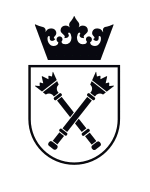 Moduł [a1]Sondaż 25 minn = 1450Sondaż 25 minn = 1050Sondaż 25 minn = 800(1)(2)(3)(4)CENA nettocenacenacenaCENA bruttocena cenacenaZadanie kontrolne dla różnych wariantów próby badania głównegon = 1450n = 1050n = 800(1)(2)(3)(4)CENA nettocenacenacenaCENA bruttocena cenacenaNazwa usługi wraz z opisem pozwalającym na potwierdzenie spełnienia warunku udziałuTermin realizacjiNazwa Zamawiającego Informacja o formie spełnienia warunku(w przypadku spełnienia przed podmiot trzeci należy podać nazwę podmiotu doświadczenie własne Wykonawcy Doświadczenie udostępnione przez inny podmiot , tj.……………………….. doświadczenie własne Wykonawcy Doświadczenie udostępnione przez inny podmiot , tj.………………………..Imię i nazwisko osoby dedykowanej do pełnienia funkcji project managera (PM) projektuTermin realizacjiNazwa i opis projektu Funkcja pełniona w projekcie Informacja o podstawie do dysponowania tą osobą przez Wykonawcę(w przypadku udostepnieniapodać nazwę podmiotu) Osoba będąca wdyspozycji Wykonawcy) Osoba udostępnionaprzez inny podmiot , tj.………………………..Nazwa badania sondażowego,tematykaTermin realizacjiNazwa Zamawiającego Rodzaj finansowaniaInformacja o formie spełnienia warunku(w przypadku spełnienia przed podmiot trzeci należy podać nazwę podmiotu doświadczenie własne Wykonawcy Doświadczenie udostępnione przez inny podmiot , tj.……………………….. doświadczenie własne Wykonawcy Doświadczenie udostępnione przez inny podmiot , tj.……………………….. doświadczenie własne Wykonawcy Doświadczenie udostępnione przez inny podmiot , tj.……………………….. doświadczenie własne Wykonawcy Doświadczenie udostępnione przez inny podmiot , tj.………………………..Nazwa usługi wraz z opisem pozwalającym na potwierdzenie spełnienia warunku udziałuTermin realizacjiNazwa Zamawiającego Informacja o formie spełnienia warunku(w przypadku spełnienia przed podmiot trzeci należy podać nazwę podmiotu doświadczenie własne Wykonawcy Doświadczenie udostępnione przez inny podmiot , tj.……………………….. doświadczenie własne Wykonawcy Doświadczenie udostępnione przez inny podmiot , tj.………………………..Imię i nazwisko osoby dedykowanej do pełnienia funkcji project managera (PM) projektuTermin realizacjiNazwa i opis projektu Funkcja pełniona w projekcie Informacja o podstawie do dysponowania tą osobą przez Wykonawcę(w przypadku udostepnieniapodać nazwę podmiotu) Osoba będąca wdyspozycji Wykonawcy) Osoba udostępnionaprzez inny podmiot , tj.………………………..Nazwa usługi wraz z opisem pozwalającym na potwierdzenie spełnienia warunku udziałuTermin realizacjiNazwa Zamawiającego Informacja o formie spełnienia warunku(w przypadku spełnienia przed podmiot trzeci należy podać nazwę podmiotu doświadczenie własne Wykonawcy Doświadczenie udostępnione przez inny podmiot , tj.……………………….. doświadczenie własne Wykonawcy Doświadczenie udostępnione przez inny podmiot , tj.………………………..Imię i nazwisko osoby dedykowanej do pełnienia funkcji project managera (PM) projektuTermin realizacjiNazwa i opis projektu Funkcja pełniona w projekcie Informacja o podstawie do dysponowania tą osobą przez Wykonawcę(w przypadku udostepnieniapodać nazwę podmiotu) Osoba będąca wdyspozycji Wykonawcy) Osoba udostępnionaprzez inny podmiot , tj.………………………..Nazwa badania sondażowego,tematykaTermin realizacjiNazwa Zamawiającego Rodzaj finansowaniaInformacja o formie spełnienia warunku(w przypadku spełnienia przed podmiot trzeci należy podać nazwę podmiotu doświadczenie własne Wykonawcy Doświadczenie udostępnione przez inny podmiot , tj.……………………….. doświadczenie własne Wykonawcy Doświadczenie udostępnione przez inny podmiot , tj.……………………….. doświadczenie własne Wykonawcy Doświadczenie udostępnione przez inny podmiot , tj.……………………….. doświadczenie własne Wykonawcy Doświadczenie udostępnione przez inny podmiot , tj.………………………..Moduł [a1]Sondaż 25 minn = 1450Sondaż 25 minn = 1050Sondaż 25 minn = 800(1)(2)(3)(4)Set-up, organizacja i zarządzanie projektemcenacenacenaProgramowanie wersji CAPI kwestionariuszacenacenacenaRekrutacja i realizacja terenowa cenacenacenaKontrola wewnętrzna: telefoniczna i osobistacenacenacenaGeolokalizacja – jako dodatkowa opcja kontroli (jeśli nie jest standardowo prowadzona przez Wykonawcę)cenacenacenaInne (Opisać jakie inne elementy)cenacenacenaRAZEM nettocenacenacenaRAZEM bruttocena cenacenaZadanie kontrolne dla różnych wariantów próby badania głównegon = 1450n = 1050n = 800(1)(2)(3)(4)Kontrola terenowa w różnych lokalizacjachcenacenacenaDwie wizyty w centrali wykonawcy badaniacenacenacenaKontrola telefonicznacenacenacenaPołączenie danych geolokalizacyjnychcenacenacenaRazem cena nettocenacenacenaRazem cena bruttocenacenacenaL.p.Moduł [a2] – Rodzaj pytaniaLiczba pytańCena jednostkowaWartość1.pytanie zamknięte z możliwością wyboru jednej odpowiedzi z kafeterii nie więcej niż 5 kategorii9cenacena2.pytanie zamknięte z możliwością wyboru jednej odpowiedzi z kafeterii 6–12 kategorii6cenacena3.pytanie zamknięte z możliwością wyboru więcej niż jednej odpowiedzi z kafeterii 6–12 kategorii4cenacena4.pytanie 12-wieloitemowe z odpowiedziami na skali 1-7 dla każdego itemu1cenacena5.pytanie otwarte3cenacenaOgółemnettocenaOgółembruttocena2019 ->>>2019 ->>>2019 ->>>2019 ->>>2020 ->>>2020 ->>>2020 ->>>2020 ->>>2020 ->>>2020 ->>>2020 ->>>2020 ->>>2020 ->>>2020 ->>>2020 ->>>wrzpaźlisgrustylutmarkwimajczelipsiewrzpaźlisModuł c3Pilotaż narzędzia papierowegoxPilotaż procedury pomiaru modułu c2xModuł a1 (18.11.2019–17.01.2020)xxxModuł a2 Pierwsza fala (przed 27.01.2020)xDruga fala (po 27.01.2020)xxModuł b Badanie główne *xxModuł c1Pierwsza fala (1–10.05.2020)xDruga fala (15–24.06.2020 lub dłużej, aż do zrealizowania założonej próby)xModuł c2Badanie w szkołach *xxBadanie w PMABxxModuł [a1]Sondaż 25 minn = 1450Sondaż 25 minn = 1050Sondaż 25 minn = 800(1)(2)(3)(4)Set-up, organizacja i zarządzanie projektemcenacenacenaProgramowanie wersji CAPI kwestionariuszacenacenacenaRekrutacja i realizacja terenowa cenacenacenaKontrola wewnętrzna: telefoniczna i osobistacenacenacenaGeolokalizacja – jako dodatkowa opcja kontroli (jeśli nie jest standardowo prowadzona przez Wykonawcę)cenacenacenaInne (Opisać jakie inne elementy)cenacenacenaRAZEM nettocenacenacenaRAZEM bruttocena cenacena2019 ->>>2019 ->>>2019 ->>>2019 ->>>2020 ->>>2020 ->>>2020 ->>>2020 ->>>2020 ->>>2020 ->>>2020 ->>>2020 ->>>2020 ->>>2020 ->>>2020 ->>>wrzpaźlisgrustylutmarkwimajczelipsiewrzpaźlisModuł c3Pilotaż narzędzia papierowegoxPilotaż procedury pomiaru modułu c2xModuł a1 (18.11.2019–17.01.2020)xxxModuł a2 Pierwsza fala (przed 27.01.2020)xDruga fala (po 27.01.2020)xxModuł b Badanie główne *xxModuł c1Pierwsza fala (1–10.05.2020)xDruga fala (15–24.06.2020 lub dłużej, aż do zrealizowania założonej próby)xModuł c2Badanie w szkołach *xxBadanie w PMABxxZadanie kontrolne dla różnych wariantów próby badania głównegon = 1450n = 1050n = 800(1)(2)(3)(4)Kontrola terenowa w różnych lokalizacjachcenacenacenaDwie wizyty w centrali wykonawcy badaniacenacenacenaKontrola telefonicznacenacenacenaPołączenie danych geolokalizacyjnychcenacenacenaRazem cena nettocenacenacenaRazem cena bruttocenacenacena2019 ->>>2019 ->>>2019 ->>>2019 ->>>2020 ->>>2020 ->>>2020 ->>>2020 ->>>2020 ->>>2020 ->>>2020 ->>>2020 ->>>2020 ->>>2020 ->>>2020 ->>>wrzpaźlisgrustylutmarkwimajczelipsiewrzpaźlisModuł c3Pilotaż narzędzia papierowegoxPilotaż procedury pomiaru modułu c2xModuł a1 (18.11.2019–17.01.2020)xxxModuł a2 Pierwsza fala (przed 27.01.2020)xDruga fala (po 27.01.2020)xxModuł b Badanie główne *xxModuł c1Pierwsza fala (1–10.05.2020)xDruga fala (15–24.06.2020 lub dłużej, aż do zrealizowania założonej próby)xModuł c2Badanie w szkołach *xxBadanie w PMABxxModuł [a2] – Rodzaj pytaniaLiczba pytańCena jednostkowaWartośćpytanie zamknięte z możliwością wyboru jednej odpowiedzi z kafeterii nie więcej niż 5 kategoriicenacenapytanie zamknięte z możliwością wyboru jednej odpowiedzi z kafeterii 6–12 kategoriicenacenapytanie zamknięte z możliwością wyboru więcej niż jednej odpowiedzi z kafeterii 6–12 kategoriicenacenapytanie 12-wieloitemowe z odpowiedziami na skali 1-7 dla każdego itemucenacenapytanie otwartecenacenaOgółemnettocenaOgółembruttocenaNazwa wykonawcy usługi …….………………………………………..……………………………………………... (nazwa, adres, NIP wykonawcy usługi)Nazwa usługiPodpis przedstawiciela Uniwersytetu Jagiellońskiego